Robert W Malone MD, MS from Who is Robert Malone <rwmalonemd@substack.com> UnsubscribeJan 14, 2022, 11:06 PM (8 hours ago)to me[On January 15, 2022, The above is followed by many, many, comments which I've reproduced below. 
Eighty nine of them are followed by  " Liked by Robert W Malone MD, MS " .  Just follow that little trail downwards a bit to get a clarified understanding of this situation. -FNC]Top of Form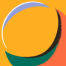 Bottom of FormTop First36 new replies1 new reply3 new replies1 new reply3 new replies6 new replies1 new reply2 new replies1 new reply1 new reply1 new reply3 new replies1 new reply1 new reply1 new reply4 new replies1 new reply1 new reply2 new replies
Bushwhacked by Alex Berenson on Fox NewsProfessional jealousy is an ugly thingAlex Bereonson goes on Fox News and directly calls me a liar to my face and says I didn’t invent RNA vaccines.Unprofessional, rude and an asshole to boot.But beyond that, I think we can all assume CONTROLLED OPPOSITION.

So, for Alex, who evidently doesn’t know how to do an internet search, find a patent and read it - I will make it easy for him.First - couple of proof of concept experiments conducted in 1988 -from the patents issued in 1989.Early Patents priority dates from 1989The first patents:Lipid-mediated polynucleotide administration to deliver a biologically active peptide and to induce a cellular immune response (includes mRNA). P Felgner, JA Wolff, GH Rhodes, R Malone, D Carson. Assigned to Vical, Inc and licensed to Merck. No. 7,250,404, date of issue: 7/31/07 Cited in 105 articles. Priority Date: 3/21/1989. Lipid-mediated polynucleotide administration to reduce likelihood of subject's becoming infected (includes mRNA). P Felgner, JA Wolff, GH Rhodes, Robert W Malone, D Carson. Assigned to Vical, Inc and licensed to Merck. US Pat. Ser. No. 6,867,195 B1. Date of issue: 3/15/05. Priority Date: 3/21/1989. Generation of an immune response to a pathogen (includes mRNA). P Felgner, JA Wolff, GH Rhodes, Robert W Malone, D Carson. Assigned to Vical, Inc and licensed to Merck. US Pat. Ser. No. 6,710,035. Date of issue: 3/23/04. Citations: 39 articles. Priority Date: 3/21/1989. Expression of exogenous polynucleotide sequences in a vertebrate, mammal, fish, bird or human (includes mRNA). P Felgner, JA Wolff, GH Rhodes, Robert W Malone, D Carson. Assigned to Vical, Inc, licensed to Merck.  US Pat. Ser. No. 6,673,776. Date of issue: 1/6/04. Priority Date: 3/21/1989. Methods of delivering a physiologically active polypeptide to a mammal (includes mRNA). P Felgner, JA Wolff, GH Rhodes, Robert W Malone, D Carson. Assigned to Vical, Inc, licensed to Merck. US Pat. Ser. No. 6,413,942. Date of issue: 7/2/02. (cited in 150 articles). Priority Date: 3/21/1989. Induction of a protective immune response in a mammal by injecting a DNA sequence (includes mRNA). P Felgner, JA Wolff, GH Rhodes, Robert W Malone, D Carson. Assigned to Vical, licensed to Merck. US Pat. Ser. No. 6,214,804, date of issue: 4/10/01. Cited in 360 articles. Priority Date: 3/21/1989.Induction of a protective immune response in a mammal by injecting a DNA sequence (includes mRNA). P Felgner, JA Wolff, GH Rhodes, Robert W Malone, D Carson. Assigned to Vical, Inc, licensed to Merck.  US Pat. Ser. No. 5,589,466. Date of issue: 12/31/96. Cited in 899 articles. Priority Date: 3/21/1989.Delivery of exogenous DNA sequences in a mammal (includes mRNA).  Assigned to Vical, Inc, licensed to Merck. P Felgner, JA Wolff, GH Rhodes, Robert W Malone, D Carson. US Pat. Ser. No. 5,580,859. Date of issue: 12/3/96. Cited in 1244 articles. Priority Date: 3/21/1989.Generation of antibodies through lipid mediated DNA delivery (includes mRNA). P Felgner, JA Wolff, GH Rhodes, Robert W Malone, D Carson. Assigned to Vical, Inc, licensed to Merck. US Pat. Ser. No. 5,703,055. Date of issue: 12/30/97. Cited in 419 articles. Priority Date: 3/21/1989.Below are some of the descriptions of the invention taken from the above patents - priority date 1989.Some of my papers and other patents on this subject area (1988-2000)A novel approach to study packaging of retroviral RNA by RNA transfection (Abstract). RW Malone, P. Felgner, I. Verma. RNA Tumor Viruses, May 17-18, 1988. Cold Spring Harbor (the first in a series of papers/abstracts on RNA transfection).mRNA Transfection of cultured eukaryotic cells and embryos using cationic liposomes. Malone RW. Focus. 1989; 11:61-8The SALK patent that was filed with the USPTO on 3/21/1989. Note that the cover letter hides this - and says it was filed on 3/29/89 - the sane date as all the VICAL patents, showing that there was collusion. WRITTEN BT ME IN 1988.THE VERY FIRST mRNA VACCINE EXPERIMENTAL DATA 1990 (from Vical to patent office) Cationic liposome-mediated RNA transfection. Malone RW, Felgner PL, Verma IM. Proc Natl Acad Sci (PNAS) U S A. 1989;86(16):6077-81. Cited in 749 articles. Direct gene transfer into mouse muscle in vivo. Wolff JA, Malone RW, et al. Science. 1990;247(4949 Pt 1):1465-8. Cited in 4,750 articles. Note that Robert was a student at Northwestern, and was never affiliated with University of Wisc. High levels of messenger RNA expression following cationic liposome mediated transfection tissue cultured cells. Malone R, Kumar R, Felgner P. NIH Conference: “Self-Cleaving RNA as an Anti-HIV Agent (abstract). Washington, DC June 1989. Cationic liposome-mediated RNA transfection. Dwarki VJ, Malone RW, Verma IM. Methods Enzymol. 1993;217:644-54. Cited in: 102 articles. Delivery of exogenous DNA (includes mRNA) sequences in a mammal P Felgner, JA Wolff, GH Rhodes, R Malone, D Carson. Biotechnology Advances 1993: 15 (3-4), 763-763For a deeper dive into the actual data, patent disclosures, meeting notes, lab books, etc, go to this webpage.Patents and papers - from the 1990s DNA vaccines for eliciting a mucosal immune response (includes mRNA). US Pat. Ser. No. 6,110,898. Inventors: RW Malone and Jill Glasspool Malone. Date of issue: 8/29/00. Cited in 40 articles. Priority Date: 1996.Formulations and methods for generating active cytofectin: polynucleotide transfection complexes. Robert W Malone, et al. US Pat. Ser. No. 5,925,623 7/20/99. Cationic Transport Reagents. US Pat. Ser. No. 5,892,071 Robert W Malone, et. al. issued 4/06/99. Polyfunctional cationic cytofectins, formulations and methods for generating active cytofectin: polynucleotide transfection complexes. Robert W Malone, et. al. US Pat. Ser. No. 5,824,812 issued 10/20/98. Cationic Transport Reagents. Robert W Malone, et. al. US Pat. Ser. No. 5,744,625 issued 4/28/98. Cationic Transport Reagents. Robert W Malone, et. al. US Pat. Ser. No. 5,527,928, date of issue: 6/18/96. Marked enhancement of macaque respiratory tissue transfection by aurintricarboxylic acid. Glasspool-Malone J, …, Malone RW. Gene Med. 2002;4(3):323-2. Enhancing direct in vivo transfection with nuclease inhibitors and pulsed electrical fields. Glasspool-Malone J, Malone RW.  In Gene Therapy Methods: Methods Enzymol. 2002;346:72-91 Cutaneous transfection and immune responses to intradermal nucleic acid vaccination are significantly enhanced by in vivo electropermeabilization. Drabick JJ, Glasspool-Malone J, …, Malone RW. Mol Ther. 2001;3(2):249-55. Cited in 192 articles. Theory and in vivo application of electroporative gene delivery. Somiari S, Glasspool-Malone J, … Malone RW.  Mol Ther. 2000;2(3):178-87. Cited in 345 articles. Efficient nonviral cutaneous transfection. Glasspool-Malone J, …, Malone RW. Mol Ther. 2000;2(2):140-6. Cited in 138 articles. Developing dendritic cell polynucleotide vaccination for prostate cancer immunotherapy. Berlyn KA, …,  Malone RW J Biotechnol. 1999;73(2-3):155-79 Models of Cationic Liposome Mediated Transfection.  Gene Therapy and Molecular Biology. Ahearn A, Malone RW. Vol 4. Gene Therapy and Molecular Biology 1999;4 Cationic lipid-mediated gene delivery to murine lung: correlation of lipid hydration with in vivo transfection activity. Bennett MJ, …, Malone RW, Nantz MH. J Med Chem. 1997;40(25):4069-78 Considerations for the design of improved cationic amphiphile-based transfection reagents. Bennett MJ, …, Malone RW. Journal of Liposome Research  1996;6(3):545-65 Structural and functional analysis of cationic transfection lipids: the hydrophobic domain. Balasubramaniam RP, …, Malone RW. Gene Ther. 1996;3(2):163-72. cited in 172 articles. A flexible approach to synthetic lipid ammonium salts for polynucleotide transfection. MJ Bennett, RW Malone, MH Nantz. Tetrahedron letters 36 (13), 2207-2210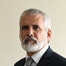 Bushwhacked by Alex Berenson on Fox NewsProfessional jealousy is an ugly thingRead →Robert W Malone MD, MS9 hr agoAUTHORHere is the clip: https://www.bitchute.com/video/DaNgNhGbe1UP/201Reply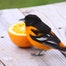 Birdingmom9 hr agoLiked by Robert W Malone MD, MSThank you for posting this. Why Alex started off with a personal attack is beyond the pale. His comments about IVM are completely erroneous. What is he smoking?! I'm sorry you had to endure that and I hope he will apologize publicly for what he said.234Reply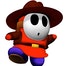 Shy Boy9 hr ago"What is he smoking" is especially hilarious for those familiar with Alex's previous crusade...https://www.simonandschuster.com/books/Tell-Your-Children/Alex-Berenson/978198210367545Reply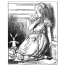 Margaret Anna AliceWrites Margaret Anna Alice Through the… ·9 hr agoI had the same thought 😆 Given what a threat medical marijuana poses to the pharmaceutical industry, I wonder if there were ulterior motives there, or perhaps the studies he cited were cooked, in any case …43Reply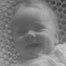 Rich SeagerWrites Plebeian resistance ·4 hr ago·edited 4 hr agoI've looked into this a few years ago due to Chloe Swarbrick a NZ MP pushing it. It's well organized. The industry is currently controlled by (strictly speaking illegal) small distributors. Making it legal would, in my view, mean that it became a Pharmaceutical product. So I wouldn't connect them with Alex on the basis of that book.3Reply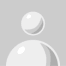 Margaret Anna AliceWrites Margaret Anna Alice Through the… ·4 hr ago·edited 4 hr agoRight, it was only as I was writing that comment that the possibility occurred to me, and if it's not intentional, there's always the likelihood that the studies were funded by pharma. I understand your argument, but with a non-patentable plant that anyone can grow themselves, the threat it poses to pharma is far greater than any profit they would obtain from selling it as opposed to pushing patentable pharmaceuticals.6ReplyRich SeagerWrites Plebeian resistance ·4 hr agoThe legislation as proposed by Swarbrick seemed designed to remove the small distributors from the market.4ReplyMargaret Anna AliceWrites Margaret Anna Alice Through the… ·4 hr agoWell, that’s no surprise 😒4ReplyPersephoniaWrites Persephonia’s Newsletter ·9 hr agoLiked by Robert W Malone MD, MSWow, you handled that beautifully. Berenson has a problem that he is out of his league when confronted with strong science (and scientists) because he lacks the background to understand it. I saw him on Joe Rogan also, and although he did an okay job it was clear that there were aspects to the data that he got completely incorrect. I joined the FLCCC with Dr. Kory when they first started up and there is no doubt about the efficacy of IVM. Berenson needs to educate himself or shut up on these issues because he only made himself look like an ass there! (At least he doesn't support censorship though- so I will give him some credit for that)215ReplyPersephoniaWrites Persephonia’s Newsletter ·9 hr agoLiked by Robert W Malone MD, MSWow, you handled that beautifully. Berenson has a problem that he is out of his league when confronted with strong science (and scientists) because he lacks the background to understand it. I saw him on Joe Rogan also, and although he did an okay job it was clear that there were aspects to the data that he got completely incorrect. I joined the FLCCC with Dr. Kory when they first started up and there is no doubt about the efficacy of IVM. Berenson needs to educate himself or shut up on these issues because he only made himself look like an ass there! (At least he doesn't support censorship though- so I will give him some credit for that)215ReplystreamfortysevenWrites streamfortyseven’s Newsletter ·6 hr agoLiked by Robert W Malone MD, MSHe apparently also doesn't know how to search patents at uspto.gov, using Public PAIR...38ReplyRob7 hr agoLiked by Robert W Malone MD, MSI'm taking notes on how to handle potshots from out of nowhere from you! I'm glad the Fox News anchor gave you the opportunity to respond.I'll have to take what Alex Berenson says with larger grains of salt from now on. In an odd way he may have done you a favor by inadvertently giving you an opportunity to respond to a critic directly.Your swift and efficient response was beautiful to behold!148ReplyJerry Newfield7 hr agoLiked by Robert W Malone MD, MSgood point21ReplyNaunie4TrthXpsd9 hr agoLiked by Robert W Malone MD, MSThAnk you so much for sharing that!!And...O...M...G. WTF Alex?!?91ReplyNaunie4TrthXpsd8 hr agoLiked by Robert W Malone MD, MSDr. Malone!! OMGoodness, I'm SO embarrassed. Just noW saw yoU posted the clip, good grieF me!! I was quickly scanning comments before I commented myself to you, saw "here's the clip", watched (OMG), thanked commenter, Ha!My apologies!! I would have directly addressed you hAd I been paying attention. : ( I'm so sorry!!Concerning Alex... WOW. HOly heck!! I'm so very sorry you had to endure that, that unnecessary, senseless attack! I don't get it. I'm seriously in shock!! Something seems off, and has felt a bit off lately on occasion with Alex. Watching him closely in that clip... maybe I'm jumping to conclusions, but he seemed almost agitatedly nervous... like he was mentally preparing himself, while yoU spoke, to compLEtely turn on you, a teammate/colleague, and be a tOtal jackass!! UNbelievable he did that, and being the first thing out of his mouth!! Incredibly low. Just wrOng.You handled yourself, and Alex (haha), impeccably... perfectly!! Well done!! I too am cancelling my subscription with Mr. Berenson. Heading over there noW!! : )Much Love and endless gratitude, appreciation, Dr. Malone!! ❤️60ReplyBegrateful7 hr agoLiked by Robert W Malone MD, MSI agree with you, totally! In his body language and expression he looked as though he wasn't really listening, rather nervously waiting for the right moment to attack. I too am shocked. Had been reading his substack for a while now, but no longer. Uuugh. People.45ReplyBella is a BeastWrites Bella is a Beast ·7 hr agoHe looks like the ionic balance was disrupted in around his kidneys. Looked like there was significant inflammation in the HPA axis. Felt nervous as hell. I hope he recovers, and gives Dr. Malone the apology that he deserves.14ReplyTony Meick6 hr agoLiked by Robert W Malone MD, MSI’ll be unsubscribing from Alex substack now as it’s obvious he is controlled opp. That was an obvious hit job.53ReplyPaula Daly3 hr agoAlex is uninformed about many subjects on the Covid. I would send him articles and videos for months and finally I gave up because he's not interested in the facts.8ReplyNaomi3 hr agoAlex does a good job in what he reports on. He is not a medical doctor. Alex's substack does a real service just as Dr. Malone's does from a different perspective. Surely we are not in the cancel culture business. Give Alex another chance. I am sure this was some sort of brain fart and on reflection he is probably sorry.13ReplyPeter Savich9 hr agoI was looking for it on YouTube. Couldn't find it. Watching it now. "Disservice that he calls himself the inventor of mRNA" "No evidence for Ivermectin". Ugh58ReplyDabney9 hr agoYour above written response calling him an asshole and controlled opposition is equally unprofessional and discredits you more than his comments could. Not only that but it's clearly divisive amongst those of us who look to you both for leadership. Getting wrapped up in this crap isn't worth your time. He shouldn't have said that on air, but you could've chosen the higher ground instead if getting involved in a pissing contest.38ReplyShy Boy9 hr agoAlex cast the first stone here, and soiled his own journalistic integrity, unprovoked. I think Robert's doing the right thing in defending himself. This is important.154ReplyKari Grutzner9 hr ago...and it’s okay to be human and have a heated cuss-laden moment 👍🏼80ReplyDabney9 hr agoDefend, yes, absolutely with dignity and respect. Claiming Alex is a jealous, asshole doesn't help anyone and only causes further division. All these people below taking sides and unsubscribing from Alex's substack. That helps no one.23ReplyPeter Savich9 hr agoYou don't seem to understand. Alex had nothing to gain, and everything to lose to volunteer what he did. He wasn't asked about Doc Malone. He wasn't asked about Ivermectin. Here's a guy who we thought was "on our side" of a war suddenly spouting propaganda of the enemy.But like I said in a comment below, soon as Alex posts again, I will copy and paste link and ask for an apology.78ReplyEvil Incarnate9 hr agoExactly. He didn't help himself or any of the ideas he's presenting by saying that.I think Berenson has done great work distributing information on the virus and vaccines. That doesn't mean he has to express every thought that pops into his head.31ReplyPeter Savich9 hr agoI posted a comment on an earlier post by the Doc concerning that Indiana life insurance CEO complaining of a 40% increase in death benefit payments in the 3rd and 4th quarters of 2021.I mentioned that this was the second "disinterested" set of data suggesting major problems with the "vaxes" (gene therapies).The first set came from the Scottish government which has been reporting weekly all cause deaths for 42 years and counting. In the middle of 2021, their data shows a spike in all cause deaths that stayed above the 42 year pattern for the rest of 2021.Alex is the person who provided those Scottish data links!I said it before, I'll say it again: WTF, Alex!??18ReplyPotatodots9 hr ago...or scratch that itch again.2ReplyAlfonso8 hr agoAlex really messed it up. Maybe he only needs to take a 2 week vacation, smoke some joints, dance, drink some beers, and then come back and apologize for what he did.13ReplyAlfonso8 hr agoAlex really messed it up. Maybe he only needs to take a 2 week vacation, smoke some joints, dance, drink some beers, and then come back and apologize for what he did.13ReplyPeter Savich9 hr agoLiked by Robert W Malone MD, MSDid you watch the video? Did Doc Malone attack Alex? No, Alex attacked Malone's integrity FOR NO REASON. (Sorry for the all caps).105ReplyPeter Savich9 hr agoLiked by Robert W Malone MD, MSDid you watch the video? Did Doc Malone attack Alex? No, Alex attacked Malone's integrity FOR NO REASON. (Sorry for the all caps).105ReplyPeter Savich9 hr agoLiked by Robert W Malone MD, MSDid you watch the video? Did Doc Malone attack Alex? No, Alex attacked Malone's integrity FOR NO REASON. (Sorry for the all caps).105ReplyDabney9 hr ago·edited 9 hr agoYup, watched it. Definitely a surprising low blow and yet--- the above written response by Malone sinks to that level which was equally disappointing. I'm sure it's deeply unsettling to have your credibility attacked on air from left field.. but getting pissed and firing off the above post with name calling?...doesn't exactly command respect either. United we stand, divided we fall.21ReplyRoBear9 hr agoDr. Malone has been under constant assault while citing, discussing, and explaining the true "science". He is an MD and a Scientist. Berenson is a cheap shot 2 bit journo from the New York Times, who isn't fit to wash Dr. Malone's white coat.Berenson is truly an ASSHOLE and a puny little man who has been gotten to.Dr. Malone handled it with dignity and facts while on the air.This is the place to let 'er rip.And Dabney, we are united. If you can't take the heat, get out of the kitchen.59ReplyDabney9 hr agoDon't mind the heat. I also get to express my opinion here too, same as you. My response to Alexs behavior is, "what the hell, why on earth?" My response to Malone's.. well, he handled it very well on air but this post above is below him. Can't believe he took the bait and is actually throwing gas on the flames. Men and their egos. Lame.13ReplyHelen Collier8 hr agoLiked by Robert W Malone MD, MSOh, well, Malone comes across to most of us as a humble man that has held back offending people far too long. He has more patience than the average person. Perhaps, Mr. Berenson, needs to think more about his presentation on national TV in the future.36ReplyRoBear9 hr agoDr. Malone is entitled, through a lifetime of accomplishments, to his "ego".Berenson lit himself on fire, and I wouldn't piss on him to extinguish it.23ReplyRoBear8 hr agoLiked by Robert W Malone MD, MSDr. Malone recent writing is republished on Zero Hedge, right now.https://www.zerohedge.com/geopolitical/malone-mass-formation-deployed-you-after-over-200-years-studyBerenson? Nope. See ya, Alex.11ReplyBill Marchuck8 hr agoYou lost me at "Men and their egos".11ReplyBill Marchuck8 hr agoYou lost me at "Men and their egos".11ReplySL8 hr agoI cannot blame Robert for getting angry because he probably did not expect to have defend himself from someone allegedly on the same team. What Alex did was to serve the enemy, by picking an unneeded fight among people who should be allies.47ReplySL8 hr agoI cannot blame Robert for getting angry because he probably did not expect to have defend himself from someone allegedly on the same team. What Alex did was to serve the enemy, by picking an unneeded fight among people who should be allies.47ReplySL8 hr agoI cannot blame Robert for getting angry because he probably did not expect to have defend himself from someone allegedly on the same team. What Alex did was to serve the enemy, by picking an unneeded fight among people who should be allies.47ReplyHelen Collier8 hr agoI am not disappointed. I think Dr. Malone reacted quite reasonabily after such a discourteous display of poor manners. Why would Berenson do such a thing? Really, he is just a writer. He does not have a science degree. Sure, his wife is a doctor, but one cannot claim knowledge, one does not possess. Fox should have asked him if he knew how to look up patents.32ReplymzlizziWrites mzlizzi’s newzletter ·9 hr agoYou can also fall if your horse is too high.16ReplyBJ7 hr agoKey word being "low blow" therefore deserving of no respect. It was clear this was premeditated - the looming question is why? Secondly, he then goes on debate tangent. Perhaps this is what it was all about wanting more air time for himself.10ReplyKristal9 hr agoDabney..is your middle name "Karen"? Dr. Malone was quite gentlemanly in his retort. By watching Alex's face while Dr. Malone was stating his proof by patent, I think Alex had a "pucker" moment.If you're offended by Dr. Malone using a well placed "adjective" to describe Alex, I would hate to see your reaction when viewing PG rated movies😂 oh wait...you DID use the word "pissing"... Guess your hypocrisy could be weighed by the comment "to take the higher ground"😂😂😂😂50ReplyHelen Collier9 hr agoLiked by Robert W Malone MD, MSI think Dr. Robert Malone, calls it like it is. He is the inventor. He has the patents and surely, Mr. Berenson should have looked them up before he went to to make himself look badly. Berenson cannot blame others for his lack of judgement.37ReplyPotatodots9 hr agoLiked by Robert W Malone MD, MSWeeeellll I think Malone is accurate on the assessment. There are things that cannot be allowed to slide, and I don't think Dr. Malone is wasting his time calling it. I don't think the "It's Divisive So Don't!" argument should even apply here; I am uncomfortable and dismayed about it, but Alex getting spanked doesn't seem unreasonable to me, for what it's not worth.30ReplyDatapleazWrites Datapleaz’s Newsletter ·9 hr agoLiked by Robert W Malone MD, MSI think Dr. Malone has always been professional. Alex blindsided him. Alex doesn't have a medical agree. He's a very smart journalist but that was awful.27ReplyDavid WatsonWrites To Your Health ·9 hr agoA lot of people WITH medical degrees are assholes, too. We need plenty of assholes, but they need to be leashed. Nice guys finish last. We need the win.6ReplyDatapleazWrites Datapleaz’s Newsletter ·9 hr agoDavid - probably a good percentage are. The biggest one starts with an F and he's the highest paid public servant4ReplyPeter Savich8 hr ago·edited 8 hr agoLiked by Robert W Malone MD, MSWay down in the thread, I posted my hypotheses about what was behind Alex's attack:Either:(1) Alex has some kind of social mental malady that causes him to sh*$ all over himself in certain public situationsor:(2) Alex has been "captured"If that Fox interview was about (1), I will agree with you that the Doc's "name-calling" of Alex was unfortunate, but very understandable.But if that Fox interview was about (2), then the Doc didn't go nearly far enough. Nor have any of us.22ReplyPeter Savich8 hr ago·edited 8 hr agoLiked by Robert W Malone MD, MSWay down in the thread, I posted my hypotheses about what was behind Alex's attack:Either:(1) Alex has some kind of social mental malady that causes him to sh*$ all over himself in certain public situationsor:(2) Alex has been "captured"If that Fox interview was about (1), I will agree with you that the Doc's "name-calling" of Alex was unfortunate, but very understandable.But if that Fox interview was about (2), then the Doc didn't go nearly far enough. Nor have any of us.22ReplyDavid WatsonWrites To Your Health ·9 hr agoDivide and conquer. Joe and Tony are thrilled that their adversaries are fighting. That's not a winning strategy.16ReplyPeter Savich8 hr agoLiked by Robert W Malone MD, MS"Divide and conquer". Do even know what this means? Let me slow it down for you. It's when your enemy (Say Joe, CNN, NYT, NPR, etc.) interviews the Doc and Alex, and asks questions trying to pit Alex against the Doc and the Doc against Alex.That isn't even close to what happened. Fox -- the sometimes friends of we the Resistance -- was hosting a puffball interview over a topic that all of us agree on -- Alex, the Doc, and every person on this thread. That topic was: censorship is bad, including censorship of Joe Rogan.Alex, **unprompted**, took it on himself to attack Doc Malone with an easily debunk-able falsehood, and added an **unprompted** false statement about Ivermectin to boot. Fox never asked him about the Doc or about Ivermectin.There's only two possibilities:(1) Alex has ADHD or some kind of social mental malady that causes him to sh*$ all over himself in certain public situations(2) Alex has been "captured"I hope it's #1.26ReplyRobert W Malone MD, MS4 hr agoAUTHORFox was not to blame on this in any way. The producer apologized to me after. You heard the moderator in the background saying that guests shouldn't attack guests. They were blind-sided too. This was not even the topic to be discussed - which was censorship -and the pressure on Spotify to now censor their podcasts, including censorship of Joe Rogan.30ReplyKristal8 hr agoHey now... I have ADHD...and I never sh*$ myself in ANY public situation 🤣🤣🤣🤣🤣 Blame something else, would'ja?😂7ReplyPeter Savich8 hr agoSorry about that. I know there are people that have great trouble in social situations who end up saying "inappropriate" stuff that even they don't believe. Sorry that I threw in ADHD. Thanks for catching that.5ReplyKristal8 hr agoLoL... I didn't say I didn't say inappropriate things in public...just that I didn't sh*$ myself doing it 😂 It's all good, I like my ADHD, I'm rarely bored, and if I am, I forget why!☺️8ReplyPeter Savich8 hr agoAlso, the more I think about it, I've never heard of a social malady that makes one say inappropriate things that the speaker doesn't even believe himself ......... which statements are easily proven false (see this post re one of the false statements) and which happen to line up perfectly with the propaganda of our enemy.1ReplyKristal7 hr agoI have witnessed a "NOVEL SOCIAL MALADY" recently which completely presents just as your description... I believe it's called "FAUCI/GATES" oral dysentery disease.😉3ReplyKristal8 hr ago"Fighting adversaries"? What is this, free cover charge for "Karens" night on Who's Dr. Malone? I've seen bigger scraps watching day old chicks at the feeding station!🐣🐣🐣🐣🐣1ReplyKristal8 hr ago"Fighting adversaries"? What is this, free cover charge for "Karens" night on Who's Dr. Malone? I've seen bigger scraps watching day old chicks at the feeding station!🐣🐣🐣🐣🐣1ReplyShy Boy8 hr agoTake a moment and consider whether the enemy of your enemy is necessarily your friend. Divide and conquer works all kinds of ways.1ReplyActualData8 hr agoIt was assoholic of alex though. And completely off topic and uncalled for. Didn't help anyone.12ReplyJohn Bourland8 hr agoMany Americans in particular are tired of feeling not only lied to via propaganda, smears, etc but also of being muzzled about what we may say and how we may say it. Calling something like it is including with an explicative strikes us as real and real is what we value. Which is why many of us found Trump refreshing. I’m not comparing Malone and Trump overall. Clearly they are different. But many of us find both are unafraid warriors not practicing in the mirror.9ReplySkeptical ActuaryWrites Vaccine and Other Observations ·8 hr agoDivision is the last thing we need.7ReplyPeter Savich8 hr ago"Hanging" traitors is exactly what we need.But that is only one of two possibilities I can think of explaining Alex's false statements on Fox. The other is that he suffers from some kind of social malady.I don't buy the Doc's theories of "jealousy" or "unprofessionalism" or "assholism".Alex is either better than that -- i.e. he's just suffering from some head disease -- or much, much, worse.2ReplystreamfortysevenWrites streamfortyseven’s Newsletter ·6 hr agoAlex apparently also doesn't know how to search patents at uspto.gov, using Public PAIR... or else he wouldn't have made such easily falsifiable accusations. His credibility with me is gone.4ReplyJerry Newfield8 hr agoYou handled it beautifully, especially considering you must have been shocked. In denigrating Ivermectin and repeating the lie that it doesn't work he is joining forces with his former employer ( NY Times) of "horse dewormer" fame. He is also in the company of hospitals who have refused to allow patients to have it. As everyone here knows, court decisions have forced many hospitals to give very sick patients Ivermectin and found that patients recovered. It happened in Buffalo, NY and elsewhere. Berenson actually puts himself on the side of the murderers, sorry if that sounds hyperbolic, but that's how I see it.31ReplyPersephoniaWrites Persephonia’s Newsletter ·9 hr agoLiked by Robert W Malone MD, MSThanks for that - I have not seen it yet!21Replyhealthy Skeptic9 hr agoJust cancelled, what I thought was a fellow member of The Team. We certainly don't benefit by eating our young...er, our not so.. since I'm there, best to drop it. Like I did AB.Dr. Malone reminds me of the several scenes from my favorite 'post-modern' film, The Book of Eli...daily missions with a 'forcefield.'14ReplyLeonidas9 hr agoI’ll keep with his sub stack. He is great for keeping track of Covid truth vs media narrative. He does express a strong opinion on things he is clueless about at times however and seems to have terrible “gut instinct”.14ReplyRichard S.3 hr agoYeah, one need only look at his take on our most recent election. It's not that you can't disagree with upset Trump people, but I've never seen any sign from him that he ever engaged with the claims being made. Not that the admin did themselves any favors there.2ReplyEvil Incarnate9 hr agoI'm not going to cancel him for a single misstep. Hope it's not the start of a pattern, though.12ReplyDeborah R Castleman9 hr agoHe’s had several missteps. For me, this was the last straw. I just cancelled.22ReplystreamfortysevenWrites streamfortyseven’s Newsletter ·6 hr agoThis is a pretty big mis-step. When claims have been made about patents - like David Martin did with Rainer Fuellmich - they can be checked pretty easily, by searching for patents at uspto.gov, using Public PAIR... Before putting such claims on my Substack, I take care to nail them down, first. Berenson is supposed to be a professional journalist with decades of experience on papers like NYT. This is either the mistake of an amateur, or a direct attempt at deception. Sorry, this doesn't fly.8ReplyHauptsturmführer Pfauci9 hr agoJan 14, a day that will live in infamy.9ReplyRichard S.3 hr ago"Like December 7th, September 11th"-Kamala probablyReplyActualData8 hr agoWhat the hell was that all about?Ok...attack on Robert aside... if he wants to say that ivermectin is not effective, then he is eliminating alternatives to the vaccine, and making the argument for vaccines, stronger. Which seems to be his claim to fame - the denigration of vaccines and the vaccine push.12ReplyNaunie4TrthXpsd8 hr agoExactly!! I don't get it. Completely in shock man...11ReplystreamfortysevenWrites streamfortyseven’s Newsletter ·6 hr agoBerenson should have checked Public PAIR at USPTO - he would have quickly found out that he was totally out to lunch. So far as I'm concerned, he's lost his credibility - and a subscriber - me.9ReplyRich SeagerWrites Plebeian resistance ·6 hr agoIt was a low blow. His point about Ivermectin may yet be valid but he should have made that case by itself.1ReplyPeter Savich6 hr agoHe wasn't asked about Ivermectin (nor about the Doc's role with mRNA). But the (unsolicited) points he made on the topics just happen to line up perfectly with the propaganda of the media, government, and pharma.13ReplyRich SeagerWrites Plebeian resistance ·6 hr agoWell it's a big industry. The biggest on the planet.1ReplyRobert W Malone MD, MS4 hr agoAUTHORFox was not to blame for this in any way. The producer apologized to me after. One can heard the moderator in the background saying that guests shouldn't attack guests. Fox was blind-sided too. This was not even the topic to be discussed - which was censorship -and the pressure on Spotify to now censor their podcasts, including censorship of Joe Rogan. That is 270 people in the science, medicine, healthcare write a letter complaining and then main stream media calls for Spotify to censor their podcasts.This is a conversation that needs to happen now. As Spotify is now having Rolling Stone calling for them to censor for "public health reasons" If Spotify goes down that garden path, we all lose another alternative news source. That would be huge.If Spotify censors because 270 doctors write a letter, but ignores the 16,000 that have signed the declaration - it would be a new low in the censorship battle. The move towards hard authoritarianism that this country and many countries in the world are moving towards is real. That is authoritarianism to maintain fascist (really Oligarch) control of big tech, pharma and social media. This is not about public health policy. To remind people, the censorship includes covering up a lab leak that kills millions of people (intensional or not?). They are covering up about why the USA has one of the highest death rates in the world, why the USG has stopped/suppressed early treatment, why the USG refuses to study the adverse events or allow reporting on the adverse events, why Fauci/Collins are allowed to conduct smear campaigns by using big media (such as against the authors of the Great Barrington Declaration), etc. The list goes on and on.Instead of that discussion, I had Berenson attacking my credentials and early treatment.Yeh, that seems like controlled opposition to me.The question did someone who paid him to do that?65ReplyTruth = Defense3 hr agoDr. Malone- Please, Talk with Alex and ask him why and where he got that information. Please clarify what happened. You are both on the same side of Good. We need both of you and no one should be cancelling our unsubscribing from Alex to show loyalty to you and I hope you convey that sentiment here to your group.“A house divided can not stand” ~Abraham Lincoln.14ReplyMarco3 hr agoThat is indeed the real issue/topic to be discussed. It was really shortsighted, unprofessional and disgraceful for Alex to behave like that...Thanks a million, Dr. Malone, for everything you do!!10ReplyA.k.3 hr ago·edited 3 hr agoPerhaps you should be thankful. Better show his true colors in full opposition than pretending to care early on, than do much greater damage down the road, whatever his motives are.6ReplyPeter Savich10 hr agoLiked by Robert W Malone MD, MSBummer. I subscribe to Alex's Substack. Nice job with evidence. Hope he sees it and apologizes.218ReplyPeter Savich9 hr agoJust watched the video that the good Doc posted in the comments. My jaw is hanging on the floor. The purpose of the segment was to discuss the censorship of Joe Rogan. Alex, without any prompting, takes this as an opportunity to attack the Doc. WTF?!?Now, I'm one winter away from 60. 20 years ago, I would have cancelled my Alex subscription 10 minutes ago.But what I'm going to do, is copy this link, wait for Alex's next post, copy and paste it, and ask Alex to apologize.76ReplyWendy Stone Long9 hr agoI already canceled my subscription to Berenson.24ReplyShy Boy9 hr agoGood on you. Get there early, make sure it's not buried.21ReplyPeter Savich9 hr agoYeah, that's my strategy with comments. In fact, I'll try it three times, and see what happens before I cancel.Must say, I feel right now what I felt when Jimmy Dore pushed "force the vote" last January and AOC revealed herself to be a traitor to the people. There were signs before that she had been "captured", but her response to Dore was unambiguous.13ReplyPotatodots9 hr agoTrue! It's already crowded over there what with all the elbows...1ReplyPeter Savich7 hr agoPeople are already commenting on Alex's last posting: https://alexberenson.substack.com/p/boosters-are-over/commentsUnlike the Doc, Alex never "likes" any comments or posts any of his own. So who knows if he even reads them.But if one of us can get the first comment in on his next article, that might get the ball rolling.3ReplyElixir6 hr agohe'll definitely respond to the mass unsubscribe that is happening.. i believe he did this to distance himself because he is suing twitter, and since Malone also mentioned lawyers contacted him about suing, he might see this as a strategy to make his own chances better.. but really it was a cowardly and stupid calculation IMO. Malone's patents speak for themselves, the ignorance of random ppl on the internet mean nothing when the facts of the matter are considered carefully in a court of law with a jury4ReplyPeter Savich7 hr agoLiked by Robert W Malone MD, MSActually, the link above was the top posting on his page. The last post is this one: https://alexberenson.substack.com/p/the-government-of-alberta-says-you/commentsHoly comments, Batman!4ReplyBegrateful7 hr agoExactly!5ReplyBegrateful7 hr agoExactly!5ReplyEd Y.10 hr agoLiked by Robert W Malone MD, MSBaffling. Makes no sense. Why the circular firing squad when we have a much bigger enemy?154ReplyEd Y.10 hr agoLiked by Robert W Malone MD, MSBaffling. Makes no sense. Why the circular firing squad when we have a much bigger enemy?154ReplyShy Boy9 hr ago"Controlled opposition" makes all the sense. Unfortunately.39ReplyPeter Savich7 hr agoEven more unfortunate is that if "Controlled opposition" is on the table, then we have to call it what it really is: "captured opposition".I've read Alex's book Pandemania and I've subscribed to his Substack for the past month. Nothing in any of these writings has suggested he is "controlled" by anyone ... even by his wife, who he says in his book complained about his Twitter addiction.For a "wild horse" like Alex to do what he did on Fox tonight is head-spinning.Either he's a traitor to the Resistance, or he suffers from some kind of mental illness -- one that makes him able to write in an intelligent and entertaining way.7ReplyHaz Alaeddin10 hr agoLiked by Robert W Malone MD, MSI'm cancelling my paid subscription to him. What a POS.150ReplyNina V10 hr agoLiked by Robert W Malone MD, MSSame here. I should've known he was a POS after he attacked Dr Simone Gold from AFLDS, who has been doing nothing but helping people.115ReplyShy Boy9 hr agoI stopped reading him a couple months back, but this is sort of shocking. I really wonder if Alex was threatened or bribed...55ReplyElixir6 hr agoI have a theory with almost no legs.. but since berenson is suing twitter, and malone mentioned lawyers contacted him about suing twitter.. perhaps this is some weird strategy to distance himself so he has better chances of winning the court case? It is a huge stretch but its just so out of left field that it makes no sense he would attack him out of nowhere3ReplyInfanttyron39 hr agoMaybe AB got a visit from the DNC massage therapist who attended to Bernie back in 2016.6ReplyBill Marchuck7 hr agoSee if he joins the Black Eye Club in the next few days...https://prepareforchange.net/2018/08/22/the-black-eye-club/2ReplyPotatodots8 hr agoOh wow, I didn't know about that, that's not rational - bigtime not rational. All of the "quirks" are not adding up to eccentric but rather something darker. I will not reinforce Alex' behavior choices with my rather modest monthly subscription support, perhaps the trickle will become a gully washer and prompt a reassessment (epiphanies do happen).9ReplyBob Leithiser, Ph.D.Writes Bob Leithiser's Newsletter ·10 hr agoLiked by Robert W Malone MD, MSI'm a little bummed because it turns out that I only had a free subscription so couldn't cancel a paid subscription.Anyway, while some of his posts were good, I could never convince myself to sign up for a paid subscription. I felt like he wasn't nearly as accurate as some of the other writers like Dr. Malone.79ReplyPamelaDrewWrites Pamela Drew #my2c ·10 hr agoI just cancelled mine too and hope hundreds of readers cancel if not more. In the comments to explain why I wrote, Alex threw Dr. Malone under the bus on FOX and lied to do it. That gets no help from me.61ReplyDennis4619 hr agoI did the same thing. Only room in the budget for one subscription, so I cancelled his and now subscribe to RW Malone.56ReplyMargaret Anna AliceWrites Margaret Anna Alice Through the… ·10 hr agoToo bad I’d already canceled mine 😆39ReplyRich SeagerWrites Plebeian resistance ·4 hr agoI don't sign up to the big guys. They don't need my money. Although saying that on my calculations you'd need at least 25k followers to be able to earn an income capable of sustaining yourself from this platform.1ReplyHHS-Watch10 hr agoLiked by Robert W Malone MD, MSThe check from Pfizer must have cleared..133Replyglissmeister9 hr agoLOLZ!5ReplyElixir6 hr agohahahahaha, hilariousReplySophie Morrison10 hr agoLiked by Robert W Malone MD, MSdr malone, i was watching tonight and admit that i was shocked at what alex berenson said to you. i felt bad that you were attacked like that and embarrassed for berenson. i follow his writings and heretofore gave him credit for his publications. i don't think i'll view him the same way again.119ReplyMargaret Anna AliceWrites Margaret Anna Alice Through the… ·10 hr agoLiked by Robert W Malone MD, MSWow, that’s seriously disappointing. I’m sorry you had to endure that from someone who’s supposed to be fighting on our side, Dr. Malone. I hope Alex gives you a proper apology.Thank you for providing this arsenal of evidence in the meantime as it will be handy when disputing anyone who tries to memoryhole your record of accomplishments.113ReplyNorthern Pundit10 hr agoLiked by Robert W Malone MD, MSRight on - what’s going on with AB? Has he lost his mind? Or is this some kind of suck up, perhaps he’s losing his nerve.92ReplyShy Boy9 hr agoPerhaps he's bribed or blackmailed. He's painted a big enough target on his back this past year, and his recent past is full of unsavory New York Times types.26ReplyHelen Collier8 hr agoOr his wife might be getting attacked and no invites to the cocktail parties.9ReplyElixir6 hr agoi started having my suspicions over his complete 180 when he attacks the credibility of ivermectin, despite the hundreds of studies, the clear examples of entire countries using it with almost no covid deaths.. it seemed so different from his seemingly "challenge authority" position against vaccines, yet his attacks on treatments made little sense.. now im starting to think Malone is onto something with controlled opposition .. gain trust of the "opposers" then inject weird logic to manipulate them in some direction. Ivermectin works amazing, i just had omicron and i was sick less than 2 days because i followed the proven evidence of ivermectin, zinc, vit d/c, quercetin etc so for this fool to attack ivermectin and then claim malone exaggerated his contributions when theres a bunch of proof saying otherwise.. i think he is a fraud meant to manipulate ppl he pretends to be friends with.10ReplyPotatodots8 hr agoNo, it's a personality ah ... pattern. Unfortunate, because Alex has some talent; obviously he has some very nice accomplishments for himself. That ugly insecure need to tear down other people to feel superior? special? elite? There is no way to control that without serious work. For those so afflicted, it's a no shit existential threat to them to acknowledge anything, let alone contemplate changing. Even if the consequences of not adapting, not growing, not choosing healthier behavior costs them their marriage, their health, their reputation, it is still an existential threat to them.3ReplyAnne10 hr agoLiked by Robert W Malone MD, MSY’all are on the same side. Not sure what happened tonight.89ReplyElyWrites The Truth Patrol ·10 hr ago·edited 10 hr agoLiked by Robert W Malone MD, MSBerenson was the first person that I subscribed to on Substack because I thought he had good information as a journalist about the whole pandemic. But then it all went wrong.Prior to his book Pandemic coming out, he started promoting it endlessly with each post. I thought wait a minute, I paid to subscribe to your newsletter; I didn't pay for self promoting a book. I also got tired of his whining about being kicked of Twitter, like a spoiled child.However, what really did it for me was his maligning people with Long Covid as some sort of malingerers on Tucker Carlson. I know, Dr Malone has suffered with long Covid and it's well established by many researchers. As anyone in the health field knows, post viral sequelae are not uncommon. I've seen it in my practice over the years. For Berenson to deride––especially women––who suffer symptoms like Chronic Fatique is just so wrong and unprofessional. He blotted his copy book with me, as far as I'm concerned.85ReplyPamelaDrewWrites Pamela Drew #my2c ·10 hr agoLiked by Robert W Malone MD, MSWhat other folks do reflects on them and this is a very bad look for Alex. On a personal level folks who are willing to burn others to feed their own egos are dropped from my trust list. It didn't have to be a contest, but since it is, Dr. Malone you win by a country mile!81ReplyElyWrites The Truth Patrol ·10 hr agoBerenson is a journalist, not a scientist or a doctor. His media appearances have given him a swelled head.51ReplyShy Boy9 hr agoMaybe he is desperate to regain the approval of the old media elite. Poor choice, if so.18ReplyColleenHuberNMDWrites The Defeat Of COVID ·3 hr agoI am probably too cynical by far, but a pre-planned, semi-scripted spat of this nature can accomplish more with the public and with the CNN bobblehead type media than a love fest, if the goal is to stop letting Biden / Dems et al drive the script of all daily topics. Alex knew he would anger many, so appeared nervous, but played the bad guy to help make an overall more interesting story to those who like to watch a fight. But again I may just be too cynical3ReplyMike Sweeney3 hr agoAnd this post by Dr Malone really helped me if I want to share Dr Malone's credibility. Alex is out there, but that is also why he can do what he does. He can't do it alone, but he may try...ReplyLD Tobias10 hr agoLiked by Robert W Malone MD, MSI didn't see the segment, but people are giving him hell over it on his sub stack.74ReplySophie Morrison9 hr agohe deserves hell if you ask me. what a disappointment.18ReplyKim10 hr agoLiked by Robert W Malone MD, MSYour substack and his are the only two I subscribe to. I feel gobsmacked.I'm so sorry that happened to you, after all the slings and arrows you've had to endure. Please be aware, so many of us are deeply in your debt for your efforts on our behalf. (Although, after the last two years, maybe it would have been better if you actually hadn't invented mRNA vaccine technology...just kidding)72ReplyDeborah R Castleman9 hr agoYou should subscribe to Steve Kirsch’s substack instead! His and Dr. Malone’s are my must-reads. Alex’s has gotten less and less useful... and now I’ve cancelled.22ReplyMe4 hr agoI cancelled last month also. His content was not up to par.4ReplyRich SeagerWrites Plebeian resistance ·4 hr agoAh it's your fault..ReplyNPWagner3 hr agoBerenson's cred just fell through the floor. Controlled opposition, indeed1ReplyAlfonso9 hr agoAlex has been very suspicious lately. He has always created doubts in the ivermectin despite tons of evidence in multiple studies that can be found in the FLCCC website. Always reluctant to learn or discuss about what happened before November 2019 despite all the evidence that reflect a high level of certainty that it was all planned years ago. Since the very beginning Alex has assumed Biden won despite hundreds of irregularities and thousands of harvested mail-in votes that many people didn’t even requested. Alex has had many chances to correct but he keeps doubling down. Not good.63ReplyJessica FunkWrites Unpacking Truth ·10 hr agoApologize Alex! This is no time for our side to be behaving in this fashion. I am appalled!62ReplyDean McDonald10 hr agoLiked by Robert W Malone MD, MSI’ve cancelled my subscription to Berenson. Sorry that happened to you. Grateful for what you are doing.57ReplyCharlotte10 hr agoWow, just wow. Well Dr Malone, I’m sure it was awful for you but you did absolutely everyone an enormous favor by showing us who he really is. Those who pretend to be on our side are literally the most dangerous enemy- they have our audience and can directly feed us lies. I’m also cancelling with him.54ReplyDonald Twain1 hr agoExactly. Never put up with a bullyReplyCushman10 hr agoLiked by Robert W Malone MD, MSI read Berenson carefully early in the pandemic but quit because he is a poor data analyst. Much prefer Malone, McCullough, Battacharya, Geert, Mike Yeadon.50ReplyShy Boy9 hr agoLiked by Robert W Malone MD, MSSteve Kirsch and Matthew Crawford.36ReplyCushman9 hr agoYes!7ReplyShy Boy9 hr agoAnd, of course, the inimitable Gato Malo, a much better read...https://boriquagato.substack.com18ReplyBeanie9 hr agoYES to all above. And let's not forget eugyppius!!!17ReplyPaula Daly3 hr agoSame here, he doesn't study all the correct science information.1ReplyAbe Pralle10 hr agoFlashbacks to Fox calling the AZ election while people were still in line at the polls in Maricopa. They are definitely controlled opposition and someone must have just called in a similar favor from Berenson. He was my first Substack subscription and now he's my first Substack cancellation. This means you're right over the target, Dr. Malone. Keep fighting!40ReplyShy Boy9 hr agoFox is not the good guys. There aren't any good guys on old media TV. Isn't it obvious by now?17ReplyDana Jumper2 hr agoYeah, I thought that, too.1ReplyWolly10 hr agoI don't care what you guys have to do here, but you have to accept the olive branch if he extends it. This kind of infighting is EXACTLY what they want. Whatever our individual differences may be, we are in this fight together.37ReplyBob Leithiser, Ph.D.Writes Bob Leithiser's Newsletter ·9 hr agoAgreed, that there is power in forgiveness and division weakens the cause, but I think the olive branch needs to include an apology from Berenson. Dr. Malone is right in setting the record straight. Moving forward, I think we need to keep focus on getting the truth of the pandemic out there and ignore Berenson if he keeps up this charade.18ReplyWolly9 hr agoFair enough, but he has been a straight shooter and good fighter, for the most part, throughout this entire criminal debacle. He was on RFK Jr's podcast the other day and he was quite solid. This ad hominem mudslinging is unfortunate and should be stopped immediately.7ReplyShy Boy9 hr agoMight have turned to the dark side. Shit happens. If he apologizes, we'll forgive him and just keep an eye on him. If he ignores the evidence... well, that says something, doesn't it?11ReplymzlizziWrites mzlizzi’s newzletter ·9 hr agoHis olive branch would need to be broadcast to the same amount of people as were watching tonight’s show.14ReplyWolly9 hr agoTrue.1ReplyDana Jumper2 hr agoThere's no reason to think Alex will offer the branch, tho' I hope he does. There's no reason to think Dr Malone would not accept it if he did, as his professionalism shows.@AlexBerenson seems to have real ego issues, and is clearly smarting over his Twitter suspension. He constantly brags about his Twitter follower count; he loved poking the bear on Twitter, and he's over the top with his comments on his legal proceedings against them. It seems his Substack is his Twitter-fix. I would guess he makes far more income from Substack than he did from Twitter, but maybe ego is more important. He also brags so much about his NYT creds, so like many others who were cancelled by their former in-group, he's still fighting that fight, still hurting from not being in the cool kids group anymore.ReplyMartin I10 hr agoThis.2ReplyWolly10 hr agoEh?1ReplyMartin I9 hr agoI mean this is exactly correct. This side splintering and fighting each other rather than our common enemy is not helpful at all...4ReplyWolly9 hr agoNot at all.2ReplyMe4 hr agoLiked by Robert W Malone MD, MSI now have to question the journalistic integrity of Alex, that he either cannot do proper research or is a purveyor of misinformation himself. Either way or both, absent an explanation along with his apology, I will now be holding his reporting under a brighter light of scrutiny. Something seems to be going on that doesn't feel right to me.6ReplyNicholas10 hr agoAlex will go back to anonymity soon enough. Really disappointed that he pulled that. You handled it with pure class Dr. Malone.38ReplyTruth = Defense3 hr agoDr. Malone- Please, Talk with Alex and ask him why and where he got that information. Please clarify what happened. You are both on the same side of Good. We need both of you and no one should be cancelling our unsubscribing from Alex to show loyalty to you and I hope you convey that sentiment here to your group.“A house divided can not stand” ~Abraham Lincoln.3ReplyThe Beach Is My Bliss9 hr agoLiked by Robert W Malone MD, MSLow blow is right! Why would he do that? I've taken much of what Alex says with a grain of salt, but now I've really lost respect for him.28ReplyMarc Kerner, MD, FACSWrites Dr Kerner’s Newsletter ·9 hr agoLiked by Robert W Malone MD, MSI have been a supporter of Berenson as someone who has tried to take on the establishment. My issue with Alex is he doesn’t have the deep scientific background and clinical experience which causes him to misinterpret many papers he quotes. On the other hand, i am very familiar with Dr Malone’s research as a former post doc in molecular biology at USC during med school. also i have treated over 1200 covid patients. This began in late 2019 when i reported to our Academy that we were seeing an unusual # of patients with loss of smell and taste. We were also very early in using hydroxychloroquine-we have a lot of clinical experience with this med for autoimmune diseases affecting the inner ear. We switched to the use of IVM when data was uncovered by the FLCCC in March 2020. For many patients I continued to prescribe both together. The complication rate is essentially zero at the doses used, and our hospitalization rate is far below 5% for those that we treated in the first 72 -96 hrs of symptom onset. Dr Malone is correct that Berenson’s statements will be borne out to be untrue just as misinterpretation of preprints that does occur. Nevertheless, both gentlemen have much to contribute; there was just no reason for the personal attack which was unprofessional, incorrect, and downright petty.33ReplyTruth = Defense3 hr agoDr. Friend- This was just your daily dose of upending shock jock babble.This is a tough one because I am a true CONSTITUTIONALIST PATRIOTIC AMERICAN. I am absolutely for the right to free speech, written and spoken.Alex is entitled to his opinion just as WE ALL are here in your Substack and America!Hopefully Alex will do the right thing and retract that statement- soon!!! For now, We must give way to his opinion and not crucify him for it.Additionally, Dr. Malone, you set him straight (I think 🤔) and defended yourself as we all know you are perfectly capable of doing. You did it quite calmly and without a hint of being shocked by Alex’s untrue, misaligned uninformed opinion. So what was Alex’s motivation to say you, Dr. Malone are not the inventor of the mRNA TECHNOLOGY!I’m not sure but maybe he felt he was defending Joe Rogan and the 50 M viewers from some untrue facts or I maybe it was when you said in the Joe Rogan interview that Alex uses “…substack like Twitter…” It was really a “tongue and cheek” statement, I could tell that you didn’t mean any disrespect or slight by that.However, truth be told - Alex does (I receive Alex’s posts but I am not a subscriber) use substack as a dump for “out of context” clips and bits of “this, that and everything”.Personally, I find his messages to be “scatterbrained” that he often has to retract because he has a knee jerk reaction to news - just like he did here, which only threatens his creditability!!Especially, it is hard for viewers to believe his statement regarding you, Dr Malone as “not the inventor” when it can be quantified with real proof and if in the same breath he agrees and we all agree with the CDC regarding stopping boosters. 🙄For what it’s worth, I prefer a more concise linear organized delivery of information, the way you provide information.2ReplyTiptriptrapWrites Tiptriptrap’s Newsletter ·9 hr agoYou can take the liberal out of The New York Times but you can't take The New York Times out of the liberal!!31ReplyHelen Seymour4 hr agoLiked by Robert W Malone MD, MSWell done Robert, you handled yet another false takedown professionally. To all those here complaining about Robert letting off steam.Why not! he is amongst friends here, as a 71 year old lady from UK, who rarely swears I am not the slightest bit bothered by his retort.May I suggest you all take the time to read on this website what actually happened to him during those early research years.  So glad he has kept all the documents for proof.6ReplyChrista5354 hr agoLiked by Robert W Malone MD, MSBeautifully handled with class and grace. WTH Berenson??6ReplyJames Riley10 hr agoCancelling my Berenson substack and seeking a refund.30ReplyBrett8 hr agoLiked by Robert W Malone MD, MSP.S. you should see the comments being left on Berenson’s substack….. I haven’t seen a single comment in his defense yet. People are demanding an apology and explanation for his behavior - rightfully so.20Replykryhmom49 hr agoLiked by Robert W Malone MD, MSSaw the segment - he looked like a raging bull throughout and acted like an ass. Might have to agree with that assessment. I read his book (heavy on id as a dem) but I bought Kennedy's. Had to subscribe so I could comment. He needs to publicly apologize to RWM!!22ReplyPersephoniaWrites Persephonia’s Newsletter ·9 hr agoLiked by Robert W Malone MD, MSMy husband says he doesn't need to apologize because he looked like an ass to anyone watching anyways! .....lol18ReplyMargaret Anna AliceWrites Margaret Anna Alice Through the… ·9 hr agoI don’t like to say anything privately I wouldn’t say to someone’s face, so if Alex reads this, I don’t mind.Dr. Malone has always struck me as a gentleman. He is classy, brilliant, accomplished, kind, and humble enough to admit when he’s gotten it wrong.Alex, on the other hand, has always struck me as a bit of an egomaniac. I follow him because he often breaks COVID-related stories before anyone else, but I disagree with many of his stances and always felt he was attempting to straddle the mainstream line by distancing himself from “conspiracy theories,” despite substantial evidence of collusion and malicious intent. He adopts the persona of a rebel while still toeing the party line, so whether intentional or not, he is serving the role of controlled opposition.Alex could use a dose of humility, and how he responds to this situation will speak volumes regarding his level of maturity and commitment to truth and the overall resistance. He is a potent voice and has the opportunity to redeem himself and demonstrate his integrity. I hope he will do just that so we can set aside the in-fighting (which only serves TPTB) and resume our shared focus on battling tyranny and democide.25ReplyShy Boy9 hr agoHis response to this will be pretty decisive, I think, in showing who he really works for.12ReplyDana Jumper2 hr agoMAA, Alex seems as if it's his ego driving him; as if he's just deeply hurt that he's not one of the cool kids anymore. His essays and responses often seem like temper tantrums. I'm no psychologist (and probably can't even spell it correctly,) but he has child-like issues.1ReplyLeonidas8 hr agoSpot on!5ReplyPaula Daly3 hr agoSo glad you called him out. He also just started to report on the jab injuries, he's way behind us.ReplyPotatodots9 hr agoI do not and cannot understand what irrationality crawls up Berenson's axx now and again. What on earth... and then he has this unfortunate tendency to dig in his heels. Pride/Human Vanity? Just... hey Alex blow any and all credibility you had on national media, okay? Wow.25ReplyTiptriptrapWrites Tiptriptrap’s Newsletter ·9 hr agoMama's boy. He's green, wet behind the ears.6Replyclaire bell10 hr agoI cancelled my subscription to Alex's substack the minute I read your post. I simply cannot fathom what the hell he thinks he's doing. I'm with you 100 percent on this one, Dr Malone, and thanks for everything you do.28ReplyBirdingmom10 hr agoExtremely disappointing behavior. I wonder what's wrong with him?26ReplyShy Boy9 hr agoGuessing he owes someone a "favor". Or is being threatened / bribed. Unnerving and disappointing, but it's to be expected, really.13ReplyIgor ChudovWrites Igor’s Newsletter ·9 hr agoDr Malone, you are my most favored vaccine skeptic, bar none. I definitely believe that you are an mRNA tech inventor. As almost everything, such complicated things had other contributors -- but it does not diminish your role.25ReplyMClark5 hr ago·edited 4 hr agoLiked by Robert W Malone MD, MSDr. Malone - another beautiful performance on that show by you. Serene delivery of your rebuttal. I like host Ramon, but I can tell you Mr. Berenson would not have done that with Laura. Ha! That would have been a scene. Glad you shared your sensibilities here today too. Perfect tone here to call out an awful professional ad hominem attack -- it's probably actionable and so obviously defamatory that I wondered if Alex's family needs to do close monitoring.One commentator on here seems like a paid troll sucking up attention as the icon of lace curtain daintiness. Doing what Alex did? Insult the biggest guy you know for bragging rights. Trouble is there are millions of lives at stake and it is pathetic pants wetting egomania for serious adults.I subscribed a while ago to Alex as [he] was doing old school numbers crunching and keeping track of international data. Recently, Alex was on Tucker and went after long Covid as a "medical joke" and then lumped in chronic fatigue and fibromyalgia patients too (cuz their life isn't hard enough?). I can't think he ever looked at a pathophysiology or genetic paper on these conditions -- the biology is there. I truly hope Alex makes amends to you. Really, I think he has great difficulty facing the extreme deadliness and depth of evil we face. People get affected by the power of the Ring.** What you have been doing though, dear Robert Malone is telling an audience of 50 million that the US President saw India's Pres Modi and then the Indians withheld the skinny on the Uttar Pradesh miracle. OMG. You are breaking through the great veil on the severe damage from the vax and the silencing of the victims, together with Sen Ron Johnson (Ron of God). This hits home for the average bear when they think about putting unknown junk into their beloved kids. You are saving the kids! FYI - other sluggers are Drs. Bhakdi (autopsies) and Pelech (pathophysiology model). You are helping turn the tide at Mordor. Keep up your God-given courage and keep a great security team. I signed up today just to tell you my husband and I want you to keep telling it like it is. We love you :-) We are Irish too -- so we enjoy what Dr Theodore Rubin lauded as "the poetry of anger". God bless you.7ReplySteve Henry9 hr agoLiked by Robert W Malone MD, MSDear Robert. Ive followed since the Darkhorse Podcast that you did to kick off the medical truthsayers. It really pisses me off that you have to do this with a guy like Alex who should know far far better. Hes reduced himself to a nattering naybob. Im unsubscribing from Alex and sending him his book back and doubling my susbcription amount to you.PLEASE keep telling the trusth and sharing your life wisdom and knowledge. The nation needs it right now-- more than ever!. God bless you and your wife for all you do and all you risk. This is the turning point in American and World history that you both are such an integral part of turning for the better.20ReplySuzie10 hr agoLiked by Robert W Malone MD, MSKeep fighting back Dr Malone...I know it can't be easy to have to prove your credentials and your accomplishments. Sometimes you may even have the urge to just say who cares to these inferior dummies....but during this time in history you really need to!! keep pushing ...we are millions behind you!!!23ReplyBillD7710 hr agoWTF what is going on . We cannot be fighting amongst each other like this. Why did he do this!?25ReplyBillD7710 hr agoI just posted a message on his channel and canceled the sub. I willNot tolerate someone attacking Dr. Malone like that. It’s wrongAnd beyond disrespectful.23ReplyKari Grutzner9 hr agoLiked by Robert W Malone MD, MSWow, AB is getting grilled on his own substack.Deep breath, shake off the latest attack, your doing the work and many are great full.21ReplyDana Jumper2 hr agoUnfortunately, now every time Dr Malone is interviewed, he will be challenged by this accusation. Alex did this purposefully; it was a professional takedown.1ReplyNaomi3 hr ago·edited 3 hr agoSuccess can sometimes not be an unmitigated blessing. Alex has had success with his book, Pandemic, and with his Substack account. This seems to have gone to his head. He can't take away your credentials and professional history from you. Good for you for correcting the record. If I had heard Alex I would not have believed him and would have chalked it up to temporary stupidity on his part.You rebutted Alex and handled it well.3ReplyRich SeagerWrites Plebeian resistance ·3 hr agoHe didn't sign negative in his facial expressions. He signed as if he agreed with Robert nodding his head up and down rather than from side to side. I don't know what the game is.ReplyNaomi3 hr agoWe've all become hyper sensitive to all sorts of supposed transgressions, insults and micro-agressions. Maybe it's time to be a bit more forgiving and give the other person the benefit of the doubt. Gosh, if I had a stupid moment and did something beneath my dignity I would hope it wouldn't be held against me for the rest of my life. Just what penalty do you think Alex should get? Should he be canceled like the Left does? Should he be hung up by his thumbs? Put on the rack? Alex should publicly apologize to Dr. Malone and, one would hope, Dr. Malone will accept this graciously and publish the apology. It's time to put a bit of civility back into our civilization, don't you think? Alex's comments did not hurt Dr. Malone but they detracted from Alex's credibility. That ought to be enough punishment, don't you think?3ReplyRich SeagerWrites Plebeian resistance ·3 hr agoYep. I havn't cancelled. Was odd though.ReplyRebecca Kelly9 hr agoLiked by Robert W Malone MD, MSA sad thing for Fox, but a wonderful chance for you to show your talents. Thank you for your courage to try to keep us free!!22ReplyColleenHuberNMDWrites The Defeat Of COVID ·3 hr agoI am probably too cynical by far, but a pre-planned, semi-scripted spat of this nature can accomplish more with the public and with the CNN bobblehead type media than a love fest, if the goal is to stop letting Biden / Dems et al drive the script of all daily topics. Alex knew he would anger many, so appeared nervous, but played the bad guy to help make an overall more interesting story to those who like to watch a fight. But again I may just be too cynical.2ReplyTruth = Defense2 hr agoWell said!!! I was thinking the same thing.2ReplyThreeWayStreet9 hr ago·edited 9 hr agoLiked by Robert W Malone MD, MSI founded a software company which built a platform to accelerate insilico drug discovery. Ivermectin is a known protease inhibitor which made it through all the insilico screens against covid with flying colors. Usually when a small molecule or biologic makes it through the insilico hurdles it doesn't have much meaning because these are only models and once you drop that substance into the human body it usually fails at one of the important stages (absorption, distribution, metabolism, excretion and / or toxicity). That is why ivermectin was so very dangerous to pharma - we already know that it passes ADME-T, is very safe and, in this case, quite effective. Alex doesn't know what he's talking about here and should apologize to Dr. Malone.19ReplyElixir5 hr agowow thats awesome.. do you have any papers or other informational website articles/documents i can read more on? This sounds like fantastic research1ReplyEugene9 hr agoLiked by Robert W Malone MD, MSYou handled yourself very well, as usual. We appreciate you!15ReplyChris Vezey5 hr agoLiked by Robert W Malone MD, MSAppalling, unwarranted and incorrect on both your credentials and Ivermectin. For what it's worth I have cancelled my paid subscription to his substack. Keep up the good work, Dr Malone. I/we truly appreciate you.4ReplySusiequeie10 hr agoLiked by Robert W Malone MD, MSI was watching this interview and was so upset. I can't believe that a person who is supposed to be on "our side" would attack a colleague. That comment, if he thought that, should have been kept to himself. So unprofessional when you were there to talk about something completely different. I kind of liked him, but now he has shown his true colours. He is sooooo beneath you!!!!17ReplyDavid Pare8 hr agoLiked by Robert W Malone MD, MSAlex is very, very wrong about ivermectin, and about all those patents. I too am on his substack. I agree that his statements won't stand the test of time. Or as Alex himself says, "they won't age well."FWIW, I don't think Alex himself is controlled opposition. I think the "scientists" that advise him are. They are feeding him bad information, and he is relying on them.I think Dr Malone's on air, realtime response was incredibly well done. The calm, rational delivery was just perfect. That is really not easy to do. Especially when ambushed like that.Very curious. I haven't seen anyone on "Team Pharma" ever ambushed that way.Very curious.14ReplyDo the research9 hr agoLiked by Robert W Malone MD, MSBerenson's comments on TV were very poor. He attacked Dr Malone's impeccable credentials, he argued against ivermectin, which a number of actual "Real Doctors" (like Dr Malone, Dr Korey, and Dr McCullough) all endorse, and he also previously attacked Dr Simone Gold, so at some point you have to question his motives. When fiction writers attack credentialed and practicing doctors, there's a problem.16ReplySL9 hr agoLiked by Robert W Malone MD, MSI think Berenson puts out a lot of good information, but this is dumb. The last thing we need is infighting when trying to fight an all powerful mafia of Goliaths. Attacking a member of team reality over something from over 30 years ago is idiotic. Sorry Robert that you had to endure that, you sure do not deserve that. The true enemy of humanity is Pfizer and its allies and minions especially the corrupt government officials who serve them. They have killed millions in this pandemic by denying people effective early treatment. Those are the enemies that need to be fought and not each other.16Replyaop33139 hr agoLiked by Robert W Malone MD, MSJust listened to Alex’s podcast with RFK—and he disagrees with him—and now he calls you out live on air? Something ain’t right15ReplyShelley McCrory10 hr agoLiked by Robert W Malone MD, MSI understand but hate why Berenson said what he said. It's so awful that censorship is so accepted and such a a threat people like Alex feel the need to distance themselves. He's threading the needle. I hate that we are here. But I'm inclined to forgive those who have been so good during this time. Dr. Robert Malone and Alex Berenson included. The truth is coming out.16ReplyUncle Ron6 hr agoLiked by Robert W Malone MD, MSI get the impression from the intro to Alex's book, Pandemia, that he is an obsessive contrarian by his own admission: "My wife was right, my friends were right. I was obsessed. I couldn't stop fighting." He is clearly in opposition mode to anything he doesn't absolutely agree with. This does not excuse his misstatements. You can weather his jabs; he is just hurting himself with his public display of lack of objectivity.6ReplyNCmomWrites NCmom’s Newsletter ·9 hr agoLiked by Robert W Malone MD, MSAnyone who actually follows Alex knows numbers and meta analysis aren’t his thing. The attack is bizarre, I guess you can’t get the NYT out if the NYT reporter. In any event he’s getting a just lashing on his Stack. Maybe he’s still grumpy about RFK calling him grumpy with a slightly different adjective. He looked grumpy and tired on the show.14ReplyTiptriptrapWrites Tiptriptrap’s Newsletter ·7 hr agoLiked by Robert W Malone MD, MSHe should apologize while hes polishing your shoes.8ReplyMB7 hr agoLiked by Robert W Malone MD, MSI feel like a middle school coach yelling "Same team, same team!". Berenson's unprovoked, nonsensical and off-topic outburst caused me to upgrade to a paid subscription here as a token gesture of support. Your calm & rational response was dignified, as was your tactful pivot to the topic at hand. Thank you for all you do.10ReplyBrett9 hr ago·edited 9 hr agoLiked by Robert W Malone MD, MSSimply: Fuck that guy. He’s been progressively going off the deep end for a while now. I was ready to drop my support when he claimed there was no voter fraud, I went even deeper into that thought when he claimed the booster push was “over” despite them saying multiple times in very public settings they’re only downplaying the old vaccine to set the stage for the vaccine they plan to roll out in March. The guy evidently can’t see things right beneath his nose. For him to engage in this conduct instead of focusing on bringing the Fauci mob or CMS mandates down was the nail in the coffin for me - he’s lost my support and you’ve gained my paid subscription. What a douchebag.13ReplyDeborah R Castleman9 hr agoLiked by Robert W Malone MD, MSI agree with you, Brett! I just cancelled. He also pissed me off with his claim of no voter fraud, too. And there were other off-putting comments he has made in the past, which I tried to ignore. No more. Done.13ReplyTruth seeker8 hr agoMe too. I wondered why he would even go there. He seems irrational. I cancelled my subscription too.7ReplyBrett9 hr agoIt’s such a shame - I believe there’s tons of value in the data he’s gathering, but he needs to pick a lane and stay in it.3ReplyLeonidas8 hr ago100% agreement on the booster push is over mistake Alex made as it was blatantly obvious that Pharma is setting up a new rollout.6ReplyBillD776 hr agoLiked by Robert W Malone MD, MSDr. Malone, thank you for everything you do for us all. You put everything on the line to help us and we really appreciate it.5ReplyS.M.J. Alt, JDWrites ~ altTRUEism ~ ·4 hr agoI dumped Berenson also - with all the MASSIVELY urgent stuff to do / talk about, Dr. Malone having to retrace from yesterday is a distraction for him / all of us. I would not go on FOX again -2ReplyJW3 hr agoAs Dr Malone commented above, Fox was not to blame1Replybigfatpop10 hr agoI canceled my subscription when he went full-on book salesman. He still has hope that the cool kids will begin asking him to their parties again, so he pulls shit like that.18ReplyDatapleazWrites Datapleaz’s Newsletter ·9 hr agoLiked by Robert W Malone MD, MSDr. Malone - as someone who has been a fan of both of yours, I was STUNNED to see him attack you like that. It was unprofessional and not based in fact. That was not the discussion and you should not have to defend yourself. All he did was create a clip now for the left wing media to send around and try and hurt both of your credibility - despite the fact you both have raised excellent points. But the fact is, you are a medical doctor and he is a journalist and he should not be speaking to medical things. He's not a doctor and he shouldn't play one on TV.12Replyglissmeister9 hr agoLiked by Robert W Malone MD, MSProfessional Jealousy? I guess jealousy can be a profession. Dude is an unrequited clown typical of the badly aging eastern seaboard Ivy imperials of the Failed Generation.No saving them from themselves. No work product of any consequence. They're essentially darlings of the predator class that have the connections, the influence, the networks but not the talent. Not a cardinal idea to be found among these types. They're bubble people living in an echo chamber created by their bubble.They're the end of their era. All the cheap shots they can muster can't change that. They're losing it. They don't have the talent or the cardinal ability.Loved your response.11ReplyShy Boy9 hr agoSad thing about Alex is that he gave the appearance, for a while, of trying to get out of that bubble. Still, he smelled too much like Brooklyn for me, and his tone always grated. I honestly had forgotten all about him until I read this.8Replyglissmeister9 hr agoChildren of The Big Chill.2Replyglissmeister9 hr agoAlan Watts once described them perfectly as "Playing endless games of I am better than you because."7ReplyShy Boy9 hr agoIncomprehensibly petty and boring, from where I sit. So much preening and posturing over... what? I can't understand what they think is so valuable. It's all paste and rhinestones.3Replyglissmeister9 hr agoChadwick Boseman (who died much to young) played a scene in the James Brown movie that near perfectly portrayed our wannabe ruling class in their youth presiding over the performance as set extras that made it a genuine Ivy League Mid Town honkey hoe down. https://www.youtube.com/watch?v=CPgmIO_73DU2ReplyTruth seeker8 hr agoLiked by Robert W Malone MD, MSYou handled that very well, Dr. Malone. Something weird is going on with Alex. That sour look on his face, the out of the blue inappropriate attack on Dr. Malone personally and criticism of Ivermectin had nothing to do with the topic of the discussion. He was obviously ready to pounce. Similarly, his statement the other day (again having nothing to do with the subject) that Biden won the election also made me wonder what the heck was going on. Just cancelled my subscription. Alex needs to work on those inner demons.11ReplyPersephoniaWrites Persephonia’s Newsletter ·9 hr agoLiked by Robert W Malone MD, MSHow could he have gotten it so wrong?!? I have appreciated his efforts to get the truth out - and they have seemed sincere. Hopefully he has the balls to publicly apologize and take responsibility for his actions. Even if he was told that it was the case that you were not the inventor, out of professional curtesy he should have approached you privately to hear what you had to say about it! What he did was a shit move.13ReplyJim BrownWrites HardmoneyJim ·8 hr agoGracious response. And Alex owes you an apology, or he loses a fan.11ReplyJust me9 hr agoI just signed up to be a paid subscriber. Thank you for your work Dr. Malone. I think I’ll cancel my paid subscription to AB. Uncalled for15ReplyBrett_McS8 hr agoLiked by Robert W Malone MD, MSYou could see Alex had prepped for the planned attack, probably knowing it to be false or at least shaky - witness the gulp in the throat - and then delivering it regardless that it was irrelevant to the question. Something going on!8ReplyBill Marchuck7 hr agoLiked by Robert W Malone MD, MSVery astute observation. Alex was primed to say that and he was nervous. What was his motivation? Maybe trying to get his old job back at the NYT fishwrapper!6ReplyPeter Savich7 hr agoLiked by Robert W Malone MD, MSNice write-up of the video. It's kind of like when a politician is asked a question at a debate or in a press interview and, instead of answering the question, he or she just recites a prepared speech, with warn "talking points", on some other topic.As a subscriber to Alex's Substack (still, for a couple more days), I can say that that is not at all how he writes. I've also watched his Rogan interview, and interviews of him with Tucker Carlson on Fox. He never did that.I repeat your conclusion: "Something going on!"5ReplyWendy Stone Long9 hr agoThank you Dr Malone for everything. You are always go generous and gentle and accurate. I saw that Berenson ambush attempt. He was truly pathetic. It will really undermine HIS credibility, not yours. What a jerk.14ReplyDr. Edward GeehrWrites Real Health Flash: Medicine tha… ·9 hr agoLiked by Robert W Malone MD, MSAdios Alex. Not sure what or who put a burr under your saddle, but Dr Malone is infinitely more credible than you. Pi$$ off.10ReplyKevin Frank4 hr agoJust canceled my annual subscription to his substack and told him due to his attack on you. I doubt he thought that one through and expect him to make a mea culpa soon. However, his actions are too egregious and damaging,IMO, and I’ll be moving those funds here to support your content. Keep fighting.2ReplyCitizen PV9 hr agoLiked by Robert W Malone MD, MSReally sorry to hear this Doc. Absolutely unbelievable and unnecessary of him to do this.9ReplyHugh JorganWrites Hugh Jorgan’s Newsletter ·8 hr agoLiked by Robert W Malone MD, MSDr. Malone: I was so incensed by the Berenson unproved attack, I ponied up for an annual subscription just to write this comment of support. One; thank you for all you do and who you are. Two; I'm sorry you felt the need to list your mRNA CV since those who follow you and subscribe to your substack DO NOT NEED proof of your pedigree. Berenson did the proverbial cutting off of one's own nose to spite one's face. Why remains something likely only Alex can elucidate.7ReplyBoris Petrov10 hr agoAlex Berenson is a FAKE.13ReplyWendy Stone Long9 hr agoLiked by Robert W Malone MD, MSI have to confess that controlled opposition did not occur to me until Dr Malone said it. But it was so utterly bizarre that it is really the only thing that makes sense.8ReplyTed SteinerWrites Avalanche Alley ·7 hr agoLiked by Robert W Malone MD, MSThank you for all you have done for all of us. I have been so motivated and inspired by your resolve and dedication to truth. Take care5ReplyMonkey4TruthWrites totalitarian abort ·8 hr agoLiked by Robert W Malone MD, MSRemembering that Alex has a self-serving paranoid streak. Last year he spoke to RFK Jr. and steadfastly pretended that the issue with Fauci is only egoism, a desire to be in the limelight.He dissed Naomi Wolff when she was kicked off twitter, and in an unfortunate, sexist manner. I don't think he actually gained much by so ruthlessly occupying the center lane. Pretty sure these misanthropic fits are not good for the soul.7ReplyWilliam TaggartWrites the postmodern muslim ·7 hr agoLiked by Robert W Malone MD, MSI cancelled my paid subscription to Unreported Truths and added yours. Reading your wife's account of the creation of this technology was revealing, and sadly familiar. I don't think people really understand how petty and vindictive high-level academics can be. I have seen it myself.4ReplyTiptriptrapWrites Tiptriptrap’s Newsletter ·7 hr agoYes, Snow flakes Lacking common sense.1ReplyKRKW9 hr agoLiked by Robert W Malone MD, MSUh oh… I’m sorry! I hope he apologizes and retracts what he said.7ReplyKirk Brown9 hr agoLiked by Robert W Malone MD, MSWeird, I subscribe to him on substack and figured you guys would be on the same page7ReplyKansas Severson9 hr agoLiked by Robert W Malone MD, MSI as well just unsubscribed from Alex Berenson, I thought he was all about facts, and he got those very wrong. I did like him before seeing that interview.8ReplyTiptriptrapWrites Tiptriptrap’s Newsletter ·9 hr agoLiked by Robert W Malone MD, MSI'm gonna cancel my Berensonsubstack and by my vaxxed up brotherDoctor Malone substack subscription.7ReplyStan Deland9 hr ago·edited 9 hr agoLiked by Robert W Malone MD, MSAlex has only been half way in throughout this historic period. It has bothered me to no end that he was a main voice for months. He does not grasp the big picture and sees Covid as some organic bottom up event. Obviously that’s not the whole story. Thus his ability to connect dots and see the larger picture is nil, at least as far as what he publishes. Minutes ago, I happily canceled my subscription with him and diverted those funds to you. His Rogan interview was ok. Yours melted the internet. Thank you for going all the way with this. For instance the links in the mass formation article were a big help. You’re providing RFK Jr “The Real Anthony Fauci” level insight. In collaboration with an increasing number of politicians willing to go where Rand Paul and Ron Johnson have been, will defeat medical tyranny, a main pillar of this overt color revolution. Now that I’ve cancelled my Berenson subscription maybe the NWO Technocracy is ripe for the hook. Although somehow I think we’ll need to stay frosty through 2030. Cheers!6ReplyMargaret Anna AliceWrites Margaret Anna Alice Through the… ·9 hr agoLiked by Robert W Malone MD, MS“melted the internet” 🎯😆🔥5ReplyCraig M9 hr agoLiked by Robert W Malone MD, MSHadn’t been to Alex’s substack much lately. His attack on Dr. Malone made it an easy decision to say goodbye.8ReplyTiptriptrapWrites Tiptriptrap’s Newsletter ·9 hr agoLiked by Robert W Malone MD, MSHis substack is blowing up. Is much love for Doctor Malone9Replyerikhuber10 hr agoLiked by Robert W Malone MD, MSVery unfortunate. Seriously reconsidering my decision to financially support Alex right now.8ReplySandra Freas8 hr ago·edited 8 hr agoNot a good look for Alex, he needs to apologize. I don’t think he is “controlled opposition” however and hope that these two thought leaders, who are on the same side of this issue, can demonstrate how to get in a spat, make mistakes, apologize and move on rather than escalate and annihilate. Dr M is a hero, Alex was a voice in the absolute darkness for months and months when we needed that badly. Division is the tool, of the enemy….don’t let them win.6ReplyRomeoMustNotDie4 hr agoI've found him very hit or miss, he was right about the myocarditis... Joe's guest was referencing the Singer study which is not peer reviewed and compared electronic records of infection-induced to VAERS reports of vaccine-induced. Additional data from the UK paper recently published in Nature shows that vaccine-induced is way more likely than infection for under 40s.Otherwise, that was inappropriate and an ambush. Not the time and place on a short segment, he's free to disagree but that should be a long discussion.1ReplySM10 hr agoThank you Dr. Malone for providing the list of patents.Please don't let yourself distracted by these kind of events, there's bigger fish to focus your attention on. Tribalisation of our opposition is precisely what the enemy would love to happen.They know and apply very well "divide et impera"On another note:I don't know if the "Defeat the Mandates" March has an anthem. In any case this could be a nice start or addition.https://m.youtube.com/watch?v=Q1BWBAj7YU47ReplyDave W10 hr agoMaybe he gets one of his nannies to do his research.7ReplySasha8 hr agoWow, Berenson had that time of the month moment, for sure. There was no reason to say the stupid things he said. Anyway, regarding the 270 whining malcontents, totally true. When 100 scientists wrote some letter protesting Einstein, his reply was "why was 100 signatures necessary? One data point overturning my theory would be enough". And here we are not talking about theories, we have a mountain of data showing ivermectin works and vaccines do not, and they are dangerous.6ReplyDana Jumper1 hr agoBeautiful!ReplyBJ7 hr agoWow, I am utterly shocked. For starters, I agree with Dr. Malone. This was excruciatingly unprofessional and absolutely positively should have been discussed OFF AIR! Alex did no one any favors provoking such controversy and in actuality has done a great disservice to this entire crusade. I am truly shocked in that earlier this evening I had just listened to RFK Jr's interview with Alex and "had been" tremendously impressed. I guess the saying is true how you can never judge a book by it's cover - pun most definitely intended. This needs to be corrected immediately as the damage and fall out from this could wind up being catastrophic when it comes to sowing doubt.4ReplyBarry7 hr agoJust moved my paid subscription from Alex to Robert. It’s only $5 but I have a budget and I choose Robert5Replywestbound9 hr agoYou handled it well. I subscribe to you both. You seem to getting flack this week as evidenced tonight but also this week on your association with DARPA. I do not like anything about that dark government or what it does. Also I know IVM works so AB needs to wise up on that. AB needs to retract his claws.6ReplyAbe Pralle9 hr agoAlong with the actual credible studies and anecdotal reports, the fact that they banned IVM and the discussion of it is clear evidence that it does work!9ReplyActualData8 hr agoI'm really left scratching my head about alex here. So out of left field. If i was going to take a devil's advocate position... maybe i would say robert should call himself "an" inventor of the technology since clearly it had many people involved and even named in the patents.4ReplyLeonidas8 hr agoHe’s probably the inventor, but I’ve heard him called a pioneer.ReplyMatthew Bailey8 hr agoWho the eff is Alex Berenson? Looks like he just wants to ride the coattails to bolster his little ego. Creep4ReplyMartin I10 hr agoThis is a disappointment. Hopefully he will realize his mistake.5ReplyKate9 hr agoSaw it and was shocked. I thought he was being sarcastic at first. Your response was calm, classy, and a bullseye.5ReplyT. PaineWrites Wisdom vs Opinion ·8 hr agoThank you for the clip with you and Alex. I did not think it warrants a cancelation of either of your subscriptions. I’m expecting Alex will have some backup for his claims and I’ve seen enough of Dr Malones references to his work to believe he was heavily involved in the mRNA technology. Let’s not split hairs at this point and agree to put aside our personal feelings for a greater cause for which both of you have been courageous and indispensable. Ivermectin has worked very well for my entire family.3ReplyDavid WatsonWrites To Your Health ·9 hr agoAlex has been under a lot of pressure last couple of years. We should probably all avoid attacking each other, and focus on the real adversaries.4Replyaop33139 hr agoBut his attacks of Malone came out of nowhere and were very coordinated and specific to supporting the main stream media, Fauci and big Pharma narrative10ReplyDavid WatsonWrites To Your Health ·9 hr agoMaybe CIA or Gates had him drugged.1Replyglissmeister9 hr agoLikely the entire thing was a set piece rolled out by insiders at Fox News with other sycophants. It's all produced. It's all bought and paid for. They are paid to do what they do, say what they say. That's what they are there to do or they will go away and be replaced by someone who will. Fox News is not a monolith. It's just another corporation doing what corporations do. Commerce.We are each and all on our own in these time, with little more than our wits, intuition and good faith toward each other to protect us.The unforgivable transgression by Berenson? For me it was the abject bad faith representations apparently made with guilty knowledge of their wrongfulness and with apparent malice aforethought.6ReplyKate8 hr agoMaybe, but Raymond Arroyo looked just as shocked as I was.2Replyglissmeister8 hr agoAnd perhaps he genuinely was. But let's not forget he's just the guy paid to be on camera. The superior culture is in the wings, the production booth and the executive offices overhead.3Replyaop33138 hr agoYes he totally didReplyaop33138 hr agoFollow the data and facts—to say Ivermectin doesn’t work as a therapeutic is a lie. I personally know over 30 people who used ivermectin and it worked! And for some, it saved their life!4Replyaop33138 hr agoFollow the data and facts—to say Ivermectin doesn’t work as a therapeutic is a lie. I personally know over 30 people who used ivermectin and it worked! And for some, it saved their life!4ReplyHelen Collier8 hr agoMe, I use it.3Replyaop33139 hr ago“We should probably all avoid attacking each other”—your words David Watson, preaching to us all—as you defend Alex Berenson who just personally attacked Robert Malone live on Fox News TV and called him a liar1ReplyJohn H8 hr ago·edited 8 hr agoJust to be clear. AB said that you exaggerate your claim of being the inventor of mRNA tech, and that you overstate the case that Ivermectin works. Then, I believe that he may have indicated that he wanted to debate these things. Why not grant him his wish? I for one would love to hear him try to substantiate his assertions. I remember how you spoke with Steve Kirsch that first time. You are an excellent teacher and if Alex Berenson has an honest bone in his body he would benefit from a real sit-down with you. And so would everyone listening. Call me pollyannaish, but I think that with such massive attention being drawn by this it is a great opportunity.3ReplyElixir7 hr agoAlex just dropped the ball with derailing the point of the segment, and it shows he didnt even do basic research on the topic. Sure I agree they should debate but not in a 3 min segment where theres not enough time.. even so Malone really took him to town anyways. Ivermectin has over 130 zero conflict of interest studies proving it works, the vaccines were approved with one super conflict of interest study .. its as clear as day they are suppressing ivermectin, and Malone is the inventor of the widely used technology that all these people deny all so they can discredit his message which tears into their profits.1Replyrainydog9 hr agoI've enjoyed most of AB's posts, but now will stick with the freebies. Jealous or not, throwing someone under the bus is just not cool. Looking forward to more of your content Dr. Malone!4ReplyKristal9 hr agoConsider it a compliment! Jealousy ALWAYS is☺️❤️‍🔥4ReplyRadiant Angel8 hr agoThough I've never been one to sign on to support writers, I have done so with two, Dr. Malone and Alex Berenson. The yearly subscription is of no major consequence but this news is disheartening. It looks to me that Berenson should apologize but what do I know! Clearly, I've been fooled, especially if Berenson is crapping on ivermectin. There are far too many petty pissing matches these days. Sick of the childish bullshit! Clean it up, boys!3Replydw8 hr agoIt appears that Alex has finally been bought to make such comments. I think everyone is surprised given his history of his reporting on Covid.. Stay strong, we need your expertise!!!3ReplyJerry Newfield8 hr agoThis REALLY pisses me off. In a way I am not surprised, because he went on Tucker Carlson's show and Carlson gave him an opening to talk about therapeutics and he mentioned... the Pfizer pill! I am a subscriber to his substack, and I mentioned this there, but, of course, I got no response. He also gushes at hosts thanking them for making his book "a bestseller," but Berenson doesn't seem to understand, this isn't about HIM, it's about humanity. Asshole is an appropriate word. I think he is hoping he can return to the MSM in triumph as the sage who was right about everything all along. Hey Alex, Ain't happening! I will repeat on this sentiment on his substack when the next one is posted. Creep.4ReplyTory7 hr agoShame on Alex! No Professional there …. Tragic.3ReplyJoseph P Masterson8 hr agoThat was super weird. I have to say - sadly, I unsubscribed from Alex as well today. I cant believe it. Dr. Malone has been a warrior of truth and Alex has been someone I admired as well. This just sucks.4ReplyMikeyB10 hr ago*sigh*4ReplyShannon’s Ire7 hr agoThis is what I have been saying about Docs right to go after this kind of concerted “Slander”.2ReplyJayGirl8 hr agoVery disappointing ... I've been following Alex as a trusted resource on Covid for a year now. What is his motivation? You say jealous and if so come on Alex ... bad form. You are both fighting for the same things ... turning on you is a shame. Dr. Malone, I believe the people are with you. Don't give up ... you are a HERO in my book!3ReplyLeonidas8 hr agoI don’t think it’s jealousy. Seems more like brash stupidity mixed with a real need to separate himself from people he considers to be extremists. Berenson needs to do a little better research before he shoots off his mouth though.1ReplyJayGirl8 hr agoWe can't read Alex's mind but he could have said those things to Dr. Malone privately. In my book ... really stupid. It ruins his credibility.1ReplyRon CWrites Ron’s Newsletter ·8 hr agoNo worries, stopped payments to him and unsubscribed. He's too small-minded to deserve my support.3ReplyTiptriptrapWrites Tiptriptrap’s Newsletter ·7 hr agoAlex B is the new fact checker for Twitter.2ReplyMarc Kerner, MD, FACSWrites Dr Kerner’s Newsletter ·9 hr agoPS i did cancel my substack for Berenson as he has outlived his usefulness and has become nothing better than a CNN shill.3ReplyHauptsturmführer Pfauci9 hr agoLimited hangout?3ReplyShy Boy9 hr agoMaybe more like, deal with the devil? Couldn't escape his past.2ReplyHauptsturmführer Pfauci9 hr agoProbably. I just like that phrase.1ReplyShy Boy9 hr agoOne of Nixon's more enduring contributions. But the basic truth of the situation is much older and more prosaic: they must hang together, or surely they will all hang separately.3ReplyPamelaDrewWrites Pamela Drew #my2c ·8 hr agoMost of the limited hang out activity has always been CIA driven and being tight as ticks w media from their inception from the ranks of Brown Brothers Harriman. In fact Nixon himself was the limited hangout set up by CIA to give the public their pound of flesh and shut down the Church & Pike Committee investigations into CIA. The Church Report is fairly well known most of Pike's is still classified. Woodward has always been an Agency man.. 1976 fun deja vu https://web.archive.org/web/20071026060752/http://www.carlbernstein.com/magazine_cia_and_media.phphttps://web.archive.org/web/20071026060752/http://www.carlbernstein.com/magazine_cia_and_media.php1ReplyPamelaDrewWrites Pamela Drew #my2c ·8 hr agoMost of the limited hang out activity has always been CIA driven and being tight as ticks w media from their inception from the ranks of Brown Brothers Harriman. In fact Nixon himself was the limited hangout set up by CIA to give the public their pound of flesh and shut down the Church & Pike Committee investigations into CIA. The Church Report is fairly well known most of Pike's is still classified. Woodward has always been an Agency man.. 1976 fun deja vu https://web.archive.org/web/20071026060752/http://www.carlbernstein.com/magazine_cia_and_media.phphttps://web.archive.org/web/20071026060752/http://www.carlbernstein.com/magazine_cia_and_media.php1ReplyRmac9 hr agoEven if I give Alex a huge benefit of the doubt that he said this to give ”friendly advice” and reduce the ways the Massvaxists can attack our side, he failed in the delivery. It came across as premeditated.3ReplyChris Adam9 hr agoDr. Malone,Im sorry you went through that. You don’t deserve that. Thank you for your dedication to the commitment of saving our children. History will serve you well.Ps. Your discussion with Dr. Michael Savage was great. Good job! Stay strong my friend.4ReplyKristal9 hr agoConsider it a compliment! Jealousy always is❤️‍🔥!!!3ReplySkeptical ActuaryWrites Vaccine and Other Observations ·8 hr agoI hesitate to say this, for I truly am a nobody. But to say one invented something kind of implies one invented all of the technology, without substantial creative help, at least in this layperson's mind. If one asks "who invented the internal combustion engine", there are several notable people who get credit for major advances. Doesn't the credit tend to get more diffuse the more complex the technology?2ReplyMajDad8 hr agoDr. Mallone congratulations for smacking him up the side of his head. He had no right to question your work. In many ways you are the quarterback of this team of people trying to bring truth and science back to the world.Hoping you can give us a read on the possible COVID hemorrhagic fever link in China soon.2ReplyJust me10 hr agoIs the little blue bird he’s fighting influencing him?3ReplyThreeWayStreet10 hr agoLink to the interview??3ReplyTiptriptrapWrites Tiptriptrap’s Newsletter ·8 hr agoThis must have been part of AB settlement with Twitter in order to get the money he had to dis you Doctor2ReplySG8 hr agoI just cancelled my Berenson subscription as well. I agree, something is not right with Berenson. Dr. Malone, please keep fighting the good fight!2ReplyDS8 hr agoWow, Berenson has a lot of good things to say, why would he be so off about you and about ivermectin? Strange.2ReplyDavid HuberWrites Past, Present and Future Newsle… ·8 hr agowhat a hornets nest this has all become. Unfortunate. Regarding Ivermectin and the covid response/plandemic. Lots of dots to connect in this. My take is that this whole thing was carefully planned. The deep state choreographed this for years. They knew that ivermectin would be an effective treatment for their man made virus well before it was released. Yes I said released, a little bit of analytical work is required which I will do in a later post. back to ivermectin, enough studies and real world use shows that it is very effective. One of the dots of the choreographing of this plandemic happened in France in January of 2020, just when Covid was starting to make headlines. Prior to January of 2020 in France and its overseas territories ivermectin was an over the counter drug. French, who like to travel and have vacations would stock up on ivermectin with out a doctor's prescription when going to areas of the world where malaria was present.In January of 2020 France made ivermectin available only with a doctor's prescription. I maintain, as there was no medical or safety reason for this that it was purely to make it harder to obtain and use as a covid treatment as this use would surely be revealed. So the deep state knew this and took counter measures. This whole thing was planned, the virus manufactured and released via aerosol release.The early videos out of China about covid showed people in hazmat suits spraying sidewalks, cars, out door benches, walk ways and the like. All of this while they were claiming it originated from a food market. So the question is, why not spray the food market and show videos of that, why spray sidewalks, cars and out door benches unless you know that the virus was released as an aerosol in that area. A few weeks later it was revealed that the virus could remain viable on hard surfaces between 5 to 9 days, so everything was pre-known and pre-planned and i maintain coordinated all over the world.2ReplyMarc @ work...9 hr agoCanceled my Alex subscription. Subscribed to you. Thank you for everything you do Robert.2ReplyBella is a BeastWrites Bella is a Beast ·7 hr agoDr. Malone, I do not understand the people who question your verbiage when you say that you are the inventor of this technology. It seems pretty clear to me. I was given the Merck veterinary manual for my 5th birthday. I was an early geek. I read some of your papers when I first began recovering from my vaccine injury, back in 2009. I was reading your papers all the way through 2013. I don't understand why people make the personal attacks that they do. But I have a theory.I think the way one would become controlled opposition now is very different from the way that it used to be. I think, for instance, the person wouldn't even have to know they are controlled opposition, and it could all happen remotely. I've seen this in others. They come in patterns.For example, if someone's on the right, they could be considered controlled opposition in they say that Havana syndrome is simply psychosomatic psyops. If they're on the left, they're probably controlled opposition by believing china has a better human rights record than the United States. You can almost predict how someone is going to push back against what would be logical. Why is it that people who are critical of ivermecting also have a hard time believing Long Covid patients are actually suffering? Because that's also a pattern.But, in general, and that setting, why would Alex say that? As a fully functioning human, or close to it, I don't know. But when I was recovering from my brain traumas? Sometimes people just say things. It's a real talent that can be developed with practice, or with invention: the ability to make people just say things.1ReplyHelen Collier9 hr agoBerenson, obviously is a bit of a fool in this case.2ReplySirhc cCM7 hr agoI highly respect you. Keep up the good fight. Screw Alex on this one. Hopefully he will man up enough one day to apologize. Smh1ReplyDeborah R Castleman9 hr agoI just cancelled my substack subscription to Alex Berenson, and gave as the main reason this gratuitous insult to our wonderful Dr. Robert Malone — it was a last straw for me.2ReplyKatie J9 hr agoThat’s sad, but I’m not that surprised. He won’t go anywhere near conspiracy, it’s all just incompetence. Too bad, but good to know.2ReplyLegallady49 hr agoExtremely disappointed in Berenson. He’s out of his league with you, Dr. Malone. His lawsuit against Twitter could possibly be a game changer; however, his attack on you is going to cost him credibility. So much for open debate…perhaps he’s still stuck in having been a NY Times ideologue.3ReplyEDog9 hr ago‘This Substack ain’t big enough for the both of us.’ - Berenson3ReplyAlrrrrrr9 hr agoDr. Malone - I have tremendous respect for the work you're doing. I do have one question though. Where did the information that the packages in Uttar Pradesh for Covid prophylaxis/treatment contained unknown contents that you shared about on JRE? Can you share your source with us? This is what I've found: https://www.opindia.com/2022/01/robert-malone-up-govt-withheld-information-from-us-ivermectin-fact-check/2ReplyPersephoniaWrites Persephonia’s Newsletter ·9 hr ago·edited 9 hr agoCheck out Steve Kirsch's substack - January 6th 2022 he interviewed a doctor from India who discussed what was in the kits and what he had personally used to treat more than 7000 patients (both early treatment and acute care). He described Ivermectin as his "silver bullet"https://stevekirsch.substack.com/p/how-did-india-control-covidThe interview was great and there are others asking for it so I will see if Steve is able to post it.6ReplyDale Miller7 hr agoWhaas up with dat? First a pet commentator, then a pariah. We have to keep solidarity between scientists and those that are against this government and this disease. Did I read somewhere down the thread that his check from Pfizer has cleared? I hate to see it happen. Thank you for being our champion Dr. Malone. We the people appreciate your intelligence, your tenacity, and your bravery in fighting for the truth.1ReplyDabney9 hr agoSuch stupid drama. Put your egos aside and get back to work, both of you!2ReplyJames Riley9 hr agoMalone didn't go on the attack. Berenson did. Berenson is beginning to look like a drama queen.14ReplyShy Boy9 hr agoIt's not ego, Malone's credentials are important, and being attacked by those we would all recognize as common enemies. The most charitable reading of this is that Alex didn't even try to do his homework. The more likely explanation is not pretty.8ReplyPatrick KilleleaWrites Patrick’s Newsletter ·9 hr agoIt is a mistake to fight Alex even if he's wrong. Just stick to the big picture: it is despicable to mandate injections of experimental drugs.2ReplyShy Boy9 hr agoNo, it's a mistake to allow "journalists" who claim to be on the side of truth to lie about basic and relevant facts -- in this case, Malone's credentials and record -- for political convenience.10ReplyPotatodots9 hr ago·edited 9 hr agoHuh? I think it is the other way around. Really foolish (a mild term, considering) of Alex to try and make his "mark" claiming IVM doesn't and can't work as a treatment for COVID and then claiming Malone isn't who and what he is.5ReplyHeime Israel10 hr ago·edited 10 hr agoBefore we all start shooting each other to the delight of the Vax-Yourselves-Tyrannts, can someone post a link to Alex’s video?Was Alex talking about the vaccines themselves or the underlying technology?2ReplyAnalystFRO5 hr agoI follow both Alex Berenson and Dr. Robert Malone, and I appreciate the work they do.. One of them has provided valuable insights to a point where I became a paid subscriber of his substack. The other published a book recently.ReplySarShalom7 hr ago·edited 7 hr agoRobert, you are too accommodating. Let’s see AB ‘s proof that you did not. Get busy AB….we will wait for your facts. In the meantime don’t let them rob you of your joy.Enjoy your weekend with your beautiful Jill. Send photos of your lovelyhorses.As a granny I am learning how to perma garden. It’s astounding to me that there is life in seeds. God is good!The good Lord has blessed you and your beautiful bride with intelligence. You explain things to us as if we were your students. We are! We love you both and pray for God’s protection about you.Thank you for standing for truth. God’s blessings upon you and Jill <•,}}}><1ReplyDana7 hr agoI watched that segment live, my jaw dropped and upon considering for a bit I went and unsubscribed from Alex’s substack. That was an attack from left field. Wow. Alex doesn’t understand what’s going on.1ReplyLeonidas8 hr agoLooking at the clip, you did a very good job with a quick defense then getting on to the matter at hand. Thumbs up!1ReplyDaniela9 hr agoForgive him cause he doesn't know what's he's saying....DR Malone your professionalism is outstanding. We all know who you are and what you stand for and we love you for that! May God bless you with infinite strength to help us in this fight to expose the truth and save the future of our children!I'm glad you had the chance to respond to him and put him in his place publicly and I'm sure he regretted what he said the moment it said it!1ReplyDavid WatsonWrites To Your Health ·9 hr agoAnybody thinks we can win this fight being calm and rational should learn to live under perpetual tyranny. We need more assholes.1ReplyRmac8 hr agoI’ll give Alex a chance that he was trying to “help” but it didn’t need to be done job that forum and the tone he had sounded petty and jealous. He needs to clarify and apologize.ReplyMargaret Anna AliceWrites Margaret Anna Alice Through the… ·9 hr ago😆ReplyJim M9 hr agoToo late, Bubba; you hadda take him down in real time. Look, I buy your creds, np; but here... where we pay to hear you out? Preaching to the choir.Smarten up and don't let it happen again, K?K!1ReplyShy Boy9 hr agoIt's a fair point, but it's now up to us to correct the record, everywhere else. Those of us who haven't gotten kicked off Twitter... well, that would be a good start.ReplyJim M9 hr agoNope; not my job. I'm a consumer, not necess an advocate. I mean, I do believe in the Doc's positions, but his job AFAIC is to lead. The QB fumbled at the snap on an early possession, NBD.YETBut, TBH... I kinda feel sorry for the next guy. That poor bastid's gonna think the Doc's an easy mark. Hoo boy...A couple of years ago, the Pats were down by 24 pts going into Q4... and WON.Malone'll be OK... they got his Irish up. Bad idea.(Rite, Doc? AMMIRITE?)Replysouthern kiwi6 hr agoHi Dr. Malone. I am sure the drivers of the Covid "narrative" like nothing better than yourself and Alex Berenson falling out. From where I sit, you guys are splitting imaginary hairs on a bald man's head. Get over it and move on.All the best!ReplyPeter Savich6 hr agoRead the endless comments on here: https://alexberenson.substack.com/p/the-government-of-alberta-says-you/commentsYou'll find that your opinion is as rare as the sight of a unicorn.1ReplyNicholas5 hr agoVery few on Alex's side here. He had to know that attacking such a likable and accomplished person in Dr. Malone would result in people turning on him. So you gotta wonder why he did it anyways.2ReplyShayne WisslerWrites Reason and Liberty, by Shayne W… ·9 hr agoI don’t know what Berenson is smoking, but maybe you should find out before concluding that he’s controlled opposition. It could simply be that he’s woefully misinformed? Stranger things have happened.1ReplyJohn H9 hr agoHaving read part of his fiction, The Deceivers, I think this may be closest to the truth. Although being misinformed is kind of a prerequisite to being used and abused. And cannabis today is no joke, either :-)ReplyShy Boy8 hr agoBeing that amount of misinformed is simply journalistic malpractice. No easy out.2ReplyJohn H8 hr agoThe thing I most agree with Shayne on is finding out. Maybe not so much if AB is controlled opposition, which is just a targeting label. But what, if anything, was behind his comments.1ReplyLeonidas9 hr ago·edited 8 hr agoNice defense , just finishing up reading Berenson’s book. It’s leaving me a bit uneasy. Controlled opposition seems to line up well. Who is imposing the control? It is very possibly Berenson himself. He seems very conflicted at times. Still, it’s possible that the control comes from the outside of Berenson.1ReplyPersephoniaWrites Persephonia’s Newsletter ·9 hr agoBerenson does not have a scientific mind or training. He relies on 'sources' to vet what he is going to say. This isn't the first time he has got scientific facts and data wrong and in this case his sources had their heads up their asses!1ReplyDavid WatsonWrites To Your Health ·9 hr agoHe's just a journalist. Confusion is part of the job description.1ReplyPersephoniaWrites Persephonia’s Newsletter ·9 hr agoYou ought to go for a spot on Carlson Tonight show to correct this error with their audience. Here in Canada we have to use a VPN just to see fox programing. It is a smaller audience than Joe Rogan but you are a fantastic speaker especially in 'long interview' format so it would be a good fit!1ReplyAlex Robb8 hr agoHello Dr. Robert Malone,Thank you for your service in working for truth.I am working on an article on the Declaration of the International Alliance of Physicians and Medical Scientists Declaration to be published in Victoria, BC, Canada, and I have four questions for you:1) What does the Alliance do? Is the Alliance anything more than the people who have signed the Declaration on the website? Can you tell us more about the group?2) Will you publish the full list of 16,000 signatories? I would like to confirm this entire list exists before publishing articles about it.3) A Whois Domain look up shows the website doctorsandscientistsdeclaration.org is owned by roundtable.io - what is your relation to this organization?4) Is roundtable.io or Maven the $100 million media company that has provided you with media guidance, as described in your recent Infowars interview?Thank you for your time, please feel free to speak publicly to answer these questions rather than just respond to this comment (although I would appreciate that too, I will hear you elsewhere if you want to make your response more public).ReplyCutter FrostWrites Cutter’s Newsletter ·8 hr agoMy dad is in the VA hospital after 17 days in the ICU and 2 weeks out of ICU doctor say he has delirium. My wife sent the article to me, my dad was vaccinated JJ and boosted prior to admittance. Delirium is said to be a c19 affect, but listing to concerns about vaccine, it sound more like a side affect of the vaccine and free spike or lipids? https://health.clevelandclinic.org/coronavirus-symptom-delirium/ReplySL8 hr agoGood news. https://dailysceptic.org/2022/01/14/covid-passes-to-be-scrapped-within-two-weeks/ReplyShikantaza8 hr agoI think Alex missed with his haymaker.ReplyLeonidas8 hr agoHit himself in the face!1Reply